ΕΠΙΧΕΙΡΗΣΙΑΚΟ ΠΡΟΓΡΑΜΜΑ  «ΘΑΛΑΣΣΑ» 2014 – 2020Μέτρο 4.3: Εφαρμογή στρατηγικών τοπικής ανάπτυξηςΔράση 4.3.1 Προσφορά προστιθέμενης αξίας, δημιουργία θέσεων εργασίας, προσέλκυση νέων και προώθηση της καινοτομίας σε όλα τα στάδια της εφοδιαστικής αλυσίδας της αλιείας και της υδατοκαλλιέργειας  (άρθρο 63.1.α)Οδηγός ΕφαρμογήςΣχέδιο Ενίσχυσης της Εμπορίας και της Μεταποίησης των Αλιευτικών Προϊόντων(Χονδρικό και Λιανικό Εμπόριο)4.1/4.3.1.1/01/09.2019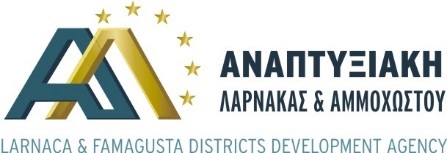 Σεπτέμβριος 2019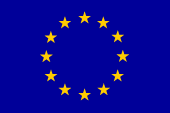 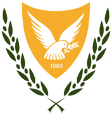 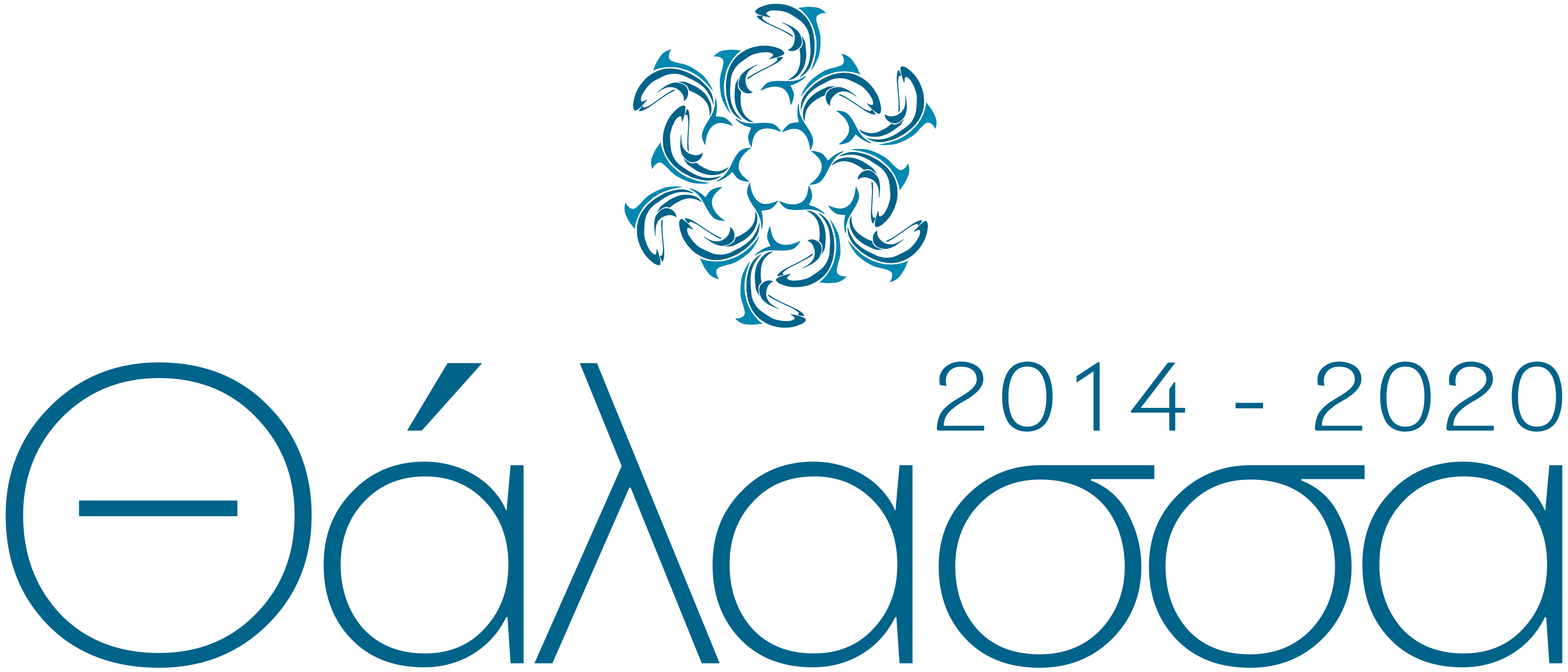 ΚΥΠΡΙΑΚΗ ΔΗΜΟΚΡΑΤΙΑ         ΕΥΡΩΠΑΪΚΗ ΕΝΩΣΗ ΠΕΡΙΕΧΟΜΕΝΑΟδηγός Εφαρμογής Σχέδιο Ενίσχυσης της Εμπορίας και της Μεταποίησης των Αλιευτικών Προϊόντων (Λιανικό Εμπόριο)Γενικά Το παρόν Σχέδιο υλοποιείται μέσω του Επιχειρησιακού Προγράμματος «Θάλασσα» 2014-2020, που συγχρηματοδοτείται από το Ευρωπαϊκό Ταμείο Θάλασσας και Αλιείας (ΕΤΘΑ) της ΕΕ. Το παρόν Σχέδιο, εφαρμόζεται από το Μέτρο 4.3 στα πλαίσια της Προτεραιότητας της Ένωσης 4 που έχει ως στόχο την προώθηση της οικονομικής ανάπτυξης, της κοινωνικής ένταξης, της δημιουργίας θέσεων εργασίας και παροχή στήριξης της απασχολησιμότητας και της κινητικότητας του εργατικού δυναμικού στις παράκτιες και τις εσωτερικές κοινότητες που εξαρτώνται από την αλιεία και την υδατοκαλλιέργεια, συμπεριλαμβανομένης της διαφοροποίησης των δραστηριοτήτων στο πλαίσιο της αλιείας και σε άλλους τομείς της θαλάσσιας οικονομίας. Ο στόχος και η αναγκαιότητα του Σχεδίου προκύπτουν μέσω του άρθρου 63 παράγραφος 1.α του Κανονισμού (ΕΕ) αριθ. 508/2014 για το ΕΤΘΑΤην ευθύνη της διαχείρισης και υλοποίησης του Σχεδίου, έχει η Αναπτυξιακή Εταιρεία Επαρχιών Λάρνακας - Αμμοχώστου ΛΤΔ, η οποία είναι αναγνωρισμένη και χαρακτηρισμένη ως Τοπική Ομάδα Δράσης Αλιείας (ΤΟΔΑ) και το Τμήμα Αλιείας και Θαλασσίων Ερευνών (ως Ενδιάμεσος Φορέας - ΕΦ) του Υπουργείου Γεωργίας, Αγροτικής Ανάπτυξης και Περιβάλλοντος.Σκοπός του παρόντος Οδηγού Εφαρμογής, που είναι αναπόσπαστο μέρος του Σχεδίου, είναι να αποτελέσει βοήθημα προς όλους τους ενδιαφερόμενους (Δικαιούχους) που επιθυμούν να υποβάλουν προτάσεις για χρηματοδότηση που αφορούν τον Τομέα της Μεταποίησης και Εμπορίας Αλιευτικών Προϊόντων.Το Σχέδιο, ο Οδηγός Εφαρμογής  και τα Παραρτήματα μπορούν να εξασφαλιστούν από τα Γραφεία της Αναπτυξιακής Εταιρείας Επαρχιών Λάρνακας – Αμμοχώστου ΛΤΔ που βρίσκονται στην διεύθυνση Αγίου Λαζάρου 2Β, Ορόκλινη, Λάρνακα, Τ.Κ. 7040 , από την ιστοσελίδα της Εταιρείας (http://www.anetel. com.cy) καθώς και από την ιστοσελίδα του ΕΠ «Θάλασσα» 2014-2020 (http://www.moa.gov.cy/thalassa).1.	Στόχος του ΣχεδίουΣτόχος του συγκεκριμένου Σχεδίου είναι η προσφορά προστιθέμενης αξίας, η δημιουργία θέσεων εργασίας, η προσέλκυση νέων και η προώθηση της καινοτομίας σε όλα τα στάδια της εφοδιαστικής αλυσίδας της αλιείας και της υδατοκαλλιέργειας σύμφωνα με το άρθρο 63 παράγραφος 1.α του Κανονισμού (ΕΕ) αριθ. 508/2014 για το ΕΤΘΑ.Το Σχέδιο προωθεί έργα που συμβάλουν στην επίτευξη του πιο πάνω στόχου, επιδιώκοντας να βελτιώσει τις συνθήκες εργασίας με την εφαρμογή ευρωπαϊκών προτύπων και καινοτομιών (μηχανολογικός και κτηριακός εκσυγχρονισμός επιχειρήσεων και εφαρμογή συστημάτων ποιότητας), να βελτιώσει την ποιότητα των παραγόμενων προϊόντων, καθώς και να διατηρήσει και να αυξήσει εάν είναι εφικτό την απασχόληση στον τομέα.Συγκεκριμένα, μέσω του Σχεδίου δύναται να χρηματοδοτηθούν έργα τα οποία εντάσσονται στις ακόλουθες κατηγορίες:Κατηγορία 1. Εκσυγχρονισμός και ίδρυση μονάδων Εμπορίας Αλιευτικών Προϊόντων Κατηγορία 2.	Επενδύσεις που αφορούν το Λιανικό Εμπόριο Αλιευμάτων από πλανόδιους πωλητές.Κατηγορία 3. Εκσυγχρονισμός και ίδρυση μονάδων Μεταποίησης Αλιευτικών Προϊόντων Σε περίπτωση που μία Πρόταση περιλαμβάνει περισσότερες από μία κατηγορίες όπως αναφέρονται πιο πάνω ή αφορά περισσότερα από ένα σημεία πώλησης ο Αιτητής οφείλει να το δηλώσει στην Αίτηση του (Παράρτημα 1) αλλά και να συμπληρώσει ξεχωριστό Πίνακα Επενδύσεων (Παράρτημα 19 - πίνακας excel) για κάθε κατηγορία και για κάθε σημείο πώλησης.2.	Περιοχή ΠαρέμβασηςΗ περιοχή παρέμβασης είναι αυτή της Στρατηγικής Τοπικής Ανάπτυξης Αλιευτικών Περιοχών των Επαρχιών Λάρνακας – Αμμοχώστου και ως εκ τούτου περιοχές εφαρμογής του παρόντος Σχεδίου είναι οι ακόλουθοι αλιευτικοί Δήμοι και  Κοινότητες:Πίνακας 1: Περιοχή Παρέμβασης 3. 	Όροι Χρηματοδότησης του Σχεδίου - Ποσοστά ΧρηματοδότησηςΟ συνολικός προϋπολογισμός της δημόσιας δαπάνης για την υλοποίηση του Σχεδίου ανέρχεται στο ποσό των €80.000. Από το ποσό αυτό το 75% (€60.000) καλύπτεται από το ΕΤΘΑ και το υπόλοιπο 25% (€20.000) από την Κυπριακή Δημοκρατία. Στον πιο κάτω Πίνακα 2 παρουσιάζονται τα όρια του προϋπολογισμού (δημόσια και ιδιωτική συμμετοχή) των προτάσεων σε ευρώ (€) (μη συμπεριλαμβανομένου του ΦΠΑ).Πίνακας 2: Ποσά και Ποσοστά ΧρηματοδότησηςΤο ποσοστό χρηματοδότησης ανέρχεται σε 50% (δημόσια δαπάνη). Το υπόλοιπο 50% πέραν της δημόσιας χρηματοδότησης για την κάλυψη του συνολικού προϋπολογισμού του έργου αποτελεί την ιδιωτική συμμετοχή.Στην περίπτωση τραπεζικού δανεισμού για την υλοποίηση του έργου είναι απαραίτητη η υποβολή μαζί με την αίτηση, επιστολής ή και βεβαίωσης από τράπεζα για καταρχήν ενδιαφέρον χρηματοδότησης του έργου. Η δυνατότητα του Δικαιούχου να υλοποιήσει το έργο θα πρέπει να αποδεικνύεται από επίσημα στοιχεία που θα υποβάλλονται με την αίτηση π.χ. λογαριασμοί καταθέσεων, επιστολή/ βεβαίωση τράπεζας, κτλ. στο όνομα του αιτητή για τουλάχιστον το 50% του συνολικού προϋπολογισμού της πρότασης.   Νοείται ότι κατά το στάδιο της υλοποίησης του προτεινόμενου έργου οι πληρωμές για τις επιλέξιμες δαπάνες πέραν των €200 (συμπεριλαμβανομένου ΦΠΑ) θα πρέπει να εξοφλούνται με επιταγή του αιτητή ή της εταιρείας του ή με την πιστωτική του κάρτα ή μέσω τράπεζας νοουμένου ότι τεκμηριώνεται με σχετικά παραστατικά (Κατάσταση Τραπεζικού Λογαριασμού, αντίγραφα επιταγών κ.α.). Τιμολόγια αξίας κάτω των €100 (συμπεριλαμβανομένου ΦΠΑ) δεν θα λαμβάνονται υπόψη για σκοπούς χορηγίας, ενώ τιμολόγια τοις μετρητοίς γίνονται δεκτά μόνο για ποσά από €100 μέχρι €200 (συμπεριλαμβανομένου ΦΠΑ) χωρίς να γίνεται εσκεμμένα κατάτμηση δαπανών που αφορούν την ίδια εργασία (Κεφάλαιο 10).Η καταβολή της χορηγίας δύναται να γίνεται σε μια ή περισσότερες δόσεις ανάλογα με τη φύση της πρότασης και το ύψος της χρηματοδότησης. Ο αριθμός των δόσεων θα καθορίζεται στη Συμφωνία Δημόσιας Χρηματοδότησης που  υπογράφεται μεταξύ του Ενδιάμεσου Φορέα (ΕΦ) και του Δικαιούχου και θα εξαρτάται από το ύψος των επενδύσεων, τη φύση των εργασιών και κατά πόσο τα έργα αφορούν αναδρομικές δαπάνες.     Η Δημόσια Χρηματοδότηση καταβάλλεται απευθείας στον αιτητή και δεν επιτρέπεται η εκχώρησή της σε τρίτους. Εάν ο αιτητής είναι φυσικό πρόσωπο, στην περίπτωση θανάτου του, δικαίωμα υποβολής της Πρότασης έχουν οι κληρονόμοι που εμπίπτουν στις διατάξεις των σχετικών Νόμων της Κυπριακής Δημοκρατίας, στους οποίους θα γίνεται και η καταβολή της χρηματοδότησης.4. 	Γενικό πλαίσιο υλοποίησης του ΣχεδίουΤα στάδια υλοποίησης του Σχεδίου είναι: Προκήρυξη από την ΤΟΔΑ της πρόσκλησης υποβολής προτάσεων από τους Δικαιούχους. Η πρόσκληση ανακοινώνεται δια των μέσων μαζικής ενημέρωσης και λαμβάνονται όλα τα αναγκαία μέτρα δημοσιότητας και πληροφόρησης. Υποβολή προτάσεων από δυνητικούς Δικαιούχους στην ΤΟΔΑ, μέσω τυποποιημένων εντύπων μαζί με τα απαραίτητα επισυναπτόμενα έγγραφα που περιγράφονται στον Οδηγό και στο Σχέδιο.Εξέταση των υποβληθέντων προτάσεων από την ΤΟΔΑ, η οποία ελέγχει κατά πόσο αυτές πληρούν τις προϋποθέσεις για ένταξή τους στο Σχέδιο, τις προϋποθέσεις επιλεξιμότητας, πληρότητας και κανονικότητας του έργου, και τη συμβατότητά τους με τις εθνικές και κοινοτικές πολιτικές.Σε περίπτωση αναδρομικών δαπανών, έλεγχος από την ΤΟΔΑ ότι δεν έχει ολοκληρωθεί το έργο.Ολοκλήρωση αξιολόγησης προτάσεων από τις ΤΟΔΑ και αποστολή αποτελεσμάτων στον ΕΦ προς επικύρωση.Απόφαση ΕΦ για τελική έγκριση ή απόρριψη των προτάσεων και σχετική ενημέρωση των αιτητών/ αιτητριών που εγκρίθηκαν ή απορριφθήκαν από την ΤΟΔΑ.Ένταξη από τον ΕΦ στο Σχέδιο των προτάσεων που θα επιλεγούν και πληροφόρηση των αιτητών/αιτητριών.Υπογραφή της Συμφωνίας Δημόσιας Χρηματοδότησης μεταξύ του ΕΦ και των Δικαιούχων για τα Έργα που εγκρίθηκαν στο Σχέδιο. Υλοποίηση του  Έργου από τους Δικαιούχους και υποβολή απαραίτητων δικαιολογητικών στην ΤΟΔΑ. Διενέργεια επιτόπιων και διοικητικών επαληθεύσεων από την ΤΟΔΑ.Υποβολή πορισμάτων επαληθεύσεων στον ΕΦ για επικύρωση τους.Καταβολή χορηγίας στους Δικαιούχους από τον ΕΦΔιενέργεια Επαληθεύσεων από τον ΕΦ μετά την ολοκλήρωση των έργων. 5. 	Δικαιούχοι του Σχεδίου Δικαιούχοι του Σχεδίου είναι φυσικά ή νομικά πρόσωπα που ασχολούνται ή προτίθενται να ασχοληθούν (δημιουργία νέων επιχειρήσεων) με τη μεταποίηση και την εμπορία αλιευτικών προϊόντων σε ότι αφορά το χονδρικό και λιανικό εμπόριο. Τα νομικά πρόσωπα πρέπει να εμπίπτουν σε μια από τις κατηγορίες που αναφέρονται στον Πίνακα 3 που ακολουθεί.Σημειώνεται ότι οι Δικαιούχοι του Σχεδίου που ενδιαφέρονται για έργα που εντάσσονται στην Κατηγορία 1 και αφορούν αποκλειστικά το λιανικό εμπόριο θα θεωρούνται επιλέξιμοι για υποβολή πρότασης μόνο όταν στα σημεία πώλησης των προϊόντων τους θα υπάρχει σαφής ένδειξη και προβολή του όρου «Ψαραγορά» και οι αιτούμενες δαπάνες θα σχετίζονται αποκλειστικά με τα αλιευτικά προϊόντα.Αντίστοιχα για την Κατηγορία 2 που αφορά τους πλανόδιους πωλητές θα πρέπει να επισυνάπτεται Βεβαίωση του αιτητή, η οποία θα βεβαιώνει την μεταφορά και πώληση μόνο αλιευτικών προϊόντων.Οι Δικαιούχοι του Σχεδίου θα πρέπει να εμπίπτουν σε μια από τις κατηγορίες που αναφέρονται στον Πίνακα 3 που ακολουθεί.Πίνακας 3: Κατηγοριοποίηση Επιχειρήσεων ανάλογα με τη δυναμικότητα και τον ετήσιο κύκλο εργασιών6. 	Υπεύθυνη Δήλωση Αιτητών - Λόγοι Αποκλεισμού ΠροτάσεωνΟι ενδιαφερόμενοι που υποβάλλουν αίτηση παρέχουν στην ΤΟΔΑ μια ενυπόγραφη δήλωση (Παράρτημα 2) με την οποία δεσμεύονται να τηρούν τις υποχρεώσεις τους ως Δικαιούχοι και ότι οι πληροφορίες και τα στοιχεία που αναφέρονται στην αίτηση τους είναι πλήρη, ακριβή και αληθή.Επιπρόσθετα, οι Δικαιούχοι με την ενυπόγραφη  υπεύθυνη δήλωση τους επιβεβαιώνουν ότι πληρούν τα κριτήρια που απαριθμούνται στην παράγραφο 1 του άρθρου 10 του Καν. (ΕΕ) 508/2014 του ΕΤΘΑ και δεν έχουν διαπράξει απάτη στο πλαίσιο του ΕΤΑ ή του ΕΤΘΑ, όπως αναφέρεται στην παράγραφο 3 του άρθρου 10 του Καν. (ΕΕ) 508/2014 του ΕΤΘΑ. Η ΤΟΔΑ εξακριβώνει την ακρίβεια της δήλωσης για τα θέματα αυτά πριν από την έγκριση της πρότασης, βάσει των διαθέσιμων πληροφοριών σύμφωνα με το εθνικό μητρώο παραβάσεων, όπως προβλέπεται στο άρθρο 93 του Κανονισμού (ΕΚ) αριθ. 1224/2009 , ή άλλα διαθέσιμα δεδομένα.  Ο αιτητής στην περίπτωση που κατά την κρίση της ΤΟΔΑ ή/ και του ΕΦ εμπίπτει σε κάποια ή κάποιες από τις ακόλουθες περιπτώσεις δύναται να αποκλειστεί από το Σχέδιο (σε οποιοδήποτε στάδιο της διαδικασίας).Έχει διαπράξει σοβαρό επαγγελματικό παράπτωμα ή παράπτωμα που θίγει τους κανόνες της Κοινής Αλιευτικής Πολιτικής της ΕΕ, το οποίο μπορεί να διαπιστώσει με οποιοδήποτε τρόπο η αρμόδια αρχή ή έχει καταδικαστεί  για αδίκημα σχετικό με την επαγγελματική του διαγωγή η οποία έχει ισχύ δεδικασμένου, σύμφωνα με το άρθρο 10 του Καν. (ΕΕ) 508/2014 του ΕΤΘΑ και τον κατ΄ εξουσιοδότηση Καν. (ΕΕ) 288/2015. Συγκεκριμένα: α) έχει διαπράξει σοβαρή παράβαση βάσει του άρθρου 42 του κανονισμού (ΕΚ) αριθ. 1005/2008 του Συμβουλίου ( 1 ) ή του άρθρου 90 παράγραφος 1 του κανονισμού (ΕΚ) αριθ. 1224/2009,β) έχει συμμετάσχει στην εκμετάλλευση, τη διαχείριση ή την ιδιοκτησία αλιευτικών σκαφών που περιλαμβάνονται στον κατάλογο σκαφών ΠΛΑ αλιείας της Ένωσης, όπως ορίζεται στο άρθρο 40 παράγραφος 3 του κανονισμού (ΕΚ) αριθ.1005/2008  ή σκαφών που φέρουν τη σημαία χωρών οι οποίες έχουν χαρακτηρισθεί ως μη συνεργαζόμενες τρίτες χώρες κατά το άρθρο 33 του ίδιου Κανονισμού,γ) έχει διαπράξει σοβαρές παραβάσεις των κανόνων της ΚΑλΠ οι οποίες έχουν λάβει το χαρακτηρισμό αυτό σε άλλες νομοθετικές πράξεις του Ευρωπαϊκού Κοινοβουλίου και του Συμβουλίου, ήδ) έχει διαπράξει οποιοδήποτε από τα αδικήματα που ορίζονται στα άρθρα 3 και 4 της οδηγίας 2008/99/ΕΚ  του Ευρωπαϊκού Κοινοβουλίου και του Συμβουλίου (2), εφόσον η αίτηση αφορά στήριξη δυνάμει του κεφαλαίου ΙΙ για τη Βιώσιμη Ανάπτυξη της υδατοκαλλιέργειας του Κανονισμού (ΕΕ) 508/2014.ε) έχει κριθεί από την αρμόδια αρχή ότι ο εν λόγω αιτητής είναι ένοχος απάτης, όπως ορίζεται στο άρθρο 1 της σύμβασης σχετικά με την προστασία των οικονομικών συμφερόντων των Ευρωπαϊκών Κοινοτήτων (1) στο πλαίσιο του Ευρωπαϊκού Ταμείου Αλιείας (ΕΤΑ) ή του ΕΤΘΑ. Ο αποκλεισμός σε αυτή την περίπτωση γίνεται για καθορισμένη χρονική περίοδο που καθορίζεται από την Ε. Επιτροπή με κατ΄ εξουσιοδότηση Κανονισμό (άρθρο 10.4 του Καν. (ΕΕ) 508/2014 του ΕΤΘΑ).Είναι ένοχος ψευδών δηλώσεων για την παροχή πληροφοριών ή παραλείψεως υποβολής των πληροφοριών και των στοιχείων που απαιτούνται κατά την υποβολή της αίτησης ένταξης της πρότασης καθώς και κατά τη διάρκεια εκτέλεσης του έργου και την περίοδο διατήρησης του έργου. Τα στοιχεία που περιέχονται στα έντυπα της πρότασης δεν είναι πλήρη, ακριβή και αληθή.Οι προτεινόμενες δαπάνες ή μέρος τους χρηματοδοτήθηκαν ή υποβλήθηκαν για χρηματοδότηση από άλλο πρόγραμμα /σχέδιο.Η προσκόμιση της προαναφερθείσας υπεύθυνης δήλωσης (Παράρτημα 2) θα ελέγχεται κατά το στάδιο της αξιολόγησης της πρότασης από την ΤΟΔΑ και έπειτα θα εξακριβώνεται η ακρίβεια της δήλωσης αυτής από τον ΕΦ για τα θέματα αυτά, καθώς και για τις προϋποθέσεις του σημείου 1 πριν από την Τελική Έγκριση της Πρότασης. Ο Δικαιούχος μετά την υποβολή της αίτησης συνεχίζει να συμμορφώνεται με τις προϋποθέσεις που αναφέρονται πιο πάνω καθ' όλη τη διάρκεια της υλοποίησης του έργου και για καθορισμένη περίοδο πέντε (5) ετών, μετά την τελευταία πληρωμή στον εν λόγω Δικαιούχο. 7. 	Κριτήρια και Προϋποθέσεις για Έγκριση ΠροτάσεωνΠαρακάτω παρουσιάζονται τα κριτήρια και οι προϋποθέσεις για την έγκριση των προτάσεων. 	Τα πιο πάνω πρέπει να τεκμηριώνονται επαρκώς από τον αιτητή στα αντίστοιχα κεφάλαια της αίτησης υποβολής πρότασης (Παράρτημα 1) και με τα απαιτούμενα δικαιολογητικά σύμφωνα με τον Πίνακα 4.8. 	Όροι Επιλεξιμότητας του ΣχεδίουΚατά τη διαμόρφωση του συνολικού προτεινόμενου προϋπολογισμού της επιχείρησης, είναι υποχρεωτική η σύνδεση των προβλεπόμενων δαπανών με τις αντίστοιχες κατηγορίες επιλέξιμων δαπανών. Στο Παράρτημα 14, παρουσιάζονται παραδείγματα επιλέξιμων ενεργειών ανά κατηγορία, χωρίς όμως ο κατάλογος να είναι εξαντλητικός. Επίσης, αναφέρονται παραδείγματα μη επιλέξιμων δαπανών. Κατά την πρώτη πρόσκληση υποβολής αιτήσεων, ισχύει η αναδρομικότητα των δαπανών και οι επιλέξιμες δαπάνες δεν πρέπει να έχουν πραγματοποιηθεί πριν την 1η Ιανουαρίου 2014. Ανεξάρτητα από την ύπαρξη αναδρομικών δαπανών δεν θα πρέπει να έχει ολοκληρωθεί πλήρως το φυσικό και οικονομικό αντικείμενο πριν την υποβολή της αίτησης από τον αιτητή και αυτό θα επαληθεύεται με έλεγχο από την ΤΟΔΑ.Τα προτεινόμενα έργα θα πρέπει να έχουν ολοκληρωθεί μέχρι και δύο (2) χρόνια από την ημερομηνία υπογραφής της Συμφωνίας Δημόσιας Χρηματοδότησης.Δεν περιλαμβάνεται ο ΦΠΑ σε οποιαδήποτε κατηγορία δαπανών, καθώς δεν θεωρείται επιλέξιμη δαπάνη.Τιμολόγια που εκδίδονται από κυπριακές επιχειρήσεις – προμηθευτές μηχανημάτων / εξοπλισμού και προσφοράς υπηρεσιών που δεν είναι εγγεγραμμένες στο ΦΠΑ δεν θα γίνονται αποδεκτά. Με εξαίρεση τα έργα που θα ενταχθούν στην 1η πρόσκληση υποβολής προτάσεων, καθώς και σε όσες προσκλήσεις θα ισχύει η αναδρομικότητα δαπανών, για τα υπόλοιπα έργα η έναρξη υλοποίησης του προτεινόμενου έργου μπορεί να γίνεται μετά την υποβολή της πρότασης. Για σκοπούς του Σχεδίου ως ημερομηνία υλοποίησης της επένδυσης θεωρείται η ημερομηνία κατά την οποία τεκμηριώνεται η πραγματοποίηση της δαπάνης, δηλαδή:  η ημερομηνία εισαγωγής για τα μηχανήματα / εξοπλισμό που η επιχείρηση προμηθεύεται από το εξωτερικό,η ημερομηνία που αναφέρεται στο τιμολόγιο αγοράς για τα μηχανήματα / εξοπλισμό ή και υπηρεσίες που αγοράζονται από την εγχώρια αγορά.Η πραγματοποίηση δαπανών πριν την έγκριση του έργου, γίνεται με αποκλειστική ευθύνη του αιτητή και δεν δεσμεύει την απόφαση της αρμόδιας ΤΟΔΑ ή του ΕΦ σχετικά με την έγκριση ή μή της αίτησης.Για όλες τις προτεινόμενες δαπάνες κατά το στάδιο υποβολής της αίτησης προσκομίζονται προσφορές, συμφωνίες και τεχνικές προδιαγραφές από τους προμηθευτές. Όσον αφορά μηχανήματα/εξοπλισμό, οι προσφορές να συνοδεύονται και από τεχνική περιγραφή (φυλλάδια και άλλο ενημερωτικό υλικό στο οποίο να φαίνονται τα χαρακτηριστικά των μηχανημάτων).Τα μηχανήματα / εξοπλισμός που προμηθεύεται η επιχείρηση στα πλαίσια του Σχεδίου πρέπει να είναι καινούργια. Μεταχειρισμένα μηχανήματα δεν είναι επιλέξιμα.Για όλες τις δαπάνες απαραίτητα παραστατικά θεωρούνται μόνο τα πρωτότυπα τιμολόγια πώλησης ή παροχής υπηρεσιών και οι πρωτότυπες  αποδείξεις εξόφλησης τους. Τιμολόγια αξίας κάτω των €100 (συμπεριλαμβανομένου ΦΠΑ) δεν θα λαμβάνονται υπόψη για σκοπούς χορηγίας.Τιμολόγια της μετρητοίς γίνονται δεκτά μόνο για ποσά μέχρι €200 (συμπεριλαμβανομένου ΦΠΑ) χωρίς να γίνεται εσκεμμένα κατάτμηση δαπανών που αφορούν την ίδια εργασία.Όλα τα τιμολόγια πέραν των €200 (συμπεριλαμβανομένου ΦΠΑ) θα πρέπει να εξοφλούνται με επιταγή του αιτητή ή της εταιρείας του ή με την πιστωτική του κάρτα ή με μεταφορά μέσω τράπεζας νοουμένου ότι τεκμηριώνεται με σχετικά παραστατικά (Κατάσταση Τραπεζικού Λογαριασμού, αντίγραφα επιταγών κ.α.). Η ΤΟΔΑ ή/και ο ΕΦ δύναται να προβαίνει σε έρευνα αγοράς σε ότι αφορά το κόστος επενδύσεων, των οποίων η αξία στο προτεινόμενο έργο δεν είναι ρεαλιστική και να προσαρμόζει ανάλογα τον επιλέξιμο προϋπολογισμό του έργου.9. 	Πλαίσιο Υλοποίησης Σχεδίου9.1 Προσκλήσεις Υποβολής ΠροτάσεωνΗ ΤΟΔΑ προβαίνει σε ανοικτή πρόσκληση υποβολής Προτάσεων με ανακοίνωση στον ημερήσιο τύπο, καθώς και στην ιστοσελίδα της ΤΟΔΑ και του ΕΦ και λαμβάνονται όλα τα αναγκαία μέτρα δημοσιότητας και πληροφόρησης σύμφωνα με τις πρόνοιες των σχετικών Κανονισμών. Οι αιτήσεις μπορούν να υποβάλλονται από την Δευτέρα 2 Σεπτεμβρίου 2019 μέχρι την Δευτέρα 2 Δεκεμβρίου 2019 στα γραφεία της ΤΟΔΑ Αναπτυξιακή Εταιρεία Επαρχιών Λάρνακας Αμμοχώστου (Αγίου Λαζάρου 2Β, Ορόκλινη, Λάρνακα, ΤΚ: 7040) κατά τις εργάσιμες μέρες και ώρες της Εταιρείας (8:00 – 15:00), αποκλειστικά χρησιμοποιώντας τα τυποποιημένα έντυπα του Οδηγού Εφαρμογής πλήρως συμπληρωμένα.Κάθε Δικαιούχος έχει δικαίωμα υποβολής μίας πρότασης ανά πρόσκληση. Ο Δικαιούχος στην επόμενη πρόσκληση δεν μπορεί να αιτηθεί χρηματοδότηση για την ίδια κατηγορία δαπανών εφόσον δεν έχουν παρέλθει τρία (3) χρόνια στην περίπτωση των Μικρό/Μεσαίων Επιχειρήσεων (ΜΜΕ) ή πέντε (5) χρόνια στην περίπτωση των άλλων επιχειρήσεων. Στην περίπτωση που ο Δικαιούχος έχει χρηματοδοτηθεί για έργα που υλοποιήθηκαν από το ΕΤΑ 2007-2013, δεν μπορεί να αιτηθεί χρηματοδότηση για την ίδια κατηγορία δαπανών, εφόσον δεν έχουν παρέλθει πέντε χρόνια από την ημερομηνία της υπογραφής της Συμφωνίας Δημόσιας Χρηματοδότησης του αντίστοιχου έργου του ΕΠΑΛ 2007-2013.9.2 Υποβολή προτάσεωνΟι Δικαιούχοι υποβάλλουν αίτηση σύμφωνα με το Παράρτημα 1. Η αίτηση πρέπει να συνοδεύεται από τα απαιτούμενα δικαιολογητικά (Πίνακας 4). Αιτήσεις υποβάλλονται στα Γραφεία της ΤΟΔΑ (Αναπτυξιακή Εταιρεία Λάρνακας – Αμμοχώστου), με την προϋπόθεση ότι συνοδεύονται από τα απαιτούμενα δικαιολογητικά. Οι Προτάσεις (Αίτηση και Δικαιολογητικά) πρέπει να υποβάλλονται σε έντυπη μορφή εις διπλούν και σε ηλεκτρονική μορφή (επεξεργάσιμη, π.χ. Excel) τα Παραρτήματα13β και 19. Το πρωτότυπο αντίγραφο θα υπερισχύει του αντίγραφου, σε περίπτωση που υπάρχουν διαφορές. Οι ενδιαφερόμενοι θα πρέπει να κρατήσουν αντίγραφο της πρότασης για το δικό τους αρχείο.Ταυτόχρονα, οι Δικαιούχοι που υποβάλλουν αίτηση στο πλαίσιο του ΕΤΘΑ παρέχουν στην ΤΟΔΑ μια ενυπόγραφη δήλωση (Παράρτημα 2) που επιβεβαιώνει ότι πληρούν τα κριτήρια του κεφαλαίου 8, η οποία με τη σειρά της θα αποσταλεί στον ΕΦ για έλεγχο όπως καθορίζεται στη συνέχεια.Η αίτηση υπογράφεται από τους Δικαιούχους ή από νόμιμο εξουσιοδοτημένο πρόσωπο. Στην περίπτωση εκπροσώπησης του αιτητή επισυνάπτεται το Παράρτημα 3 ή άλλο επίσημο έγγραφο όπως πληρεξούσιο ή καταστατικό για πιστοποίηση της νόμιμης εκπροσώπησης από πιστοποιών υπάλληλο.Κατά την παραλαβή τους από την ΤΟΔΑ, οι αιτήσεις πρωτοκολλούνται και παραδίδεται στον αιτητή ο σχετικός αριθμός πρωτοκόλλου και η απόδειξη παραλαβής της πρότασης (Παράρτημα 4). Πίνακας 4:  Απαιτούμενα δικαιολογητικά για υποβολή πρότασηςΠέραν των πιο πάνω δικαιολογητικών η ΤΟΔΑ πριν την ολοκλήρωση της αξιολόγησης, αλλά και ο ΕΦ στη συνέχεια, διατηρούν το δικαίωμα τους να ζητήσουν από το Δικαιούχο οποιαδήποτε άλλα επιπρόσθετα δικαιολογητικά, ή πληροφορίες απαραίτητα/ες για την ολοκλήρωση της αξιολόγησης της πρότασης του.9.3 Αξιολόγηση Προτάσεων - Έγκριση /Απόρριψη ΠροτάσεωνΗ αξιολόγηση των Προτάσεων γίνεται με τη διαδικασία της άμεσης αξιολόγησης. Με το τέλος της πρόσκλησης, όσες Προτάσεις πληρούν τα κριτήρια και τις προϋποθέσεις, θα προωθούνται για αξιολόγηση και έγκριση σύμφωνα με την χρονική  κατάταξη τους, διατηρεί δηλαδή πλεονέκτημα έγκρισης η πρόταση που έχει κατατεθεί νωρίτερα. Λόγω του ότι εφαρμόζεται η συγκεκριμένη μέθοδος, μία πρόταση για να εγκριθεί θα πρέπει να πληροί όλα τα απαραίτητα κριτήρια αξιολόγησης που περιγράφονται στους Πίνακες 3 και 4.Με την υποβολή της Πρότασης γίνεται έλεγχος της αίτησης και των δικαιολογητικών που επισυνάπτονται από την ΤΟΔΑ. Στην περίπτωση που υπάρχουν ελλείψεις στα δικαιολογητικά της αίτησης, η πρόταση μπαίνει σε κατάσταση «αναμονής» και ο αιτητής ενημερώνεται γραπτώς (με διπλοσυστημένη επιστολή) και του χορηγείται προθεσμία μέχρι δεκαπέντε (15) εργάσιμες ημέρες για την προσκόμιση τους από την ημερομηνία παραλαβής της επιστολής. Η ΤΟΔΑ δύναται να ενημερώσει το Δικαιούχο και με άλλους τρόπους, π.χ. τηλεφωνικά, με ηλεκτρονικό μήνυμα, με φαξ ή δια χειρός με την προϋπόθεση ότι υπάρχει το κατάλληλο αποδεικτικό παραλαβής της επιστολής από τον αιτητή στο φάκελο της πρότασης. Με την προσκόμιση των απαιτούμενων εγγράφων, η πρόταση προχωρεί στο επόμενο στάδιο της αξιολόγησης.Εάν παρέλθει η προθεσμία που έχει χορηγηθεί και δεν υποβληθούν τα πρόσθετα δικαιολογητικά, η πρόταση μπαίνει σε κατάσταση «αναστολής». Η πρόταση παραμένει σε κατάσταση αναστολής μέχρι την ημερομηνία λήξης της αντίστοιχης πρόσκλησης ή του αντιστοίχου χρονοδιαγράμματος ολοκλήρωσης της αξιολόγησης των υπόλοιπων προτάσεων και ακολούθως η πρόταση απορρίπτεται. Η ΤΟΔΑ ενημερώνει τον ΕΦ, ο οποίος επικυρώνει την απόφαση απόρριψης.Η αξιολόγηση των Προτάσεων γίνεται με βάση το Φύλλο Αξιολόγησης Έργου (ΦΑΕ) (Παράρτημα 6α) το οποίο συμπληρώνεται από την ΤΟΔΑ μετά την παραλαβή των ολοκληρωμένων με τα απαραίτητα δικαιολογητικά Προτάσεων.Όσες Προτάσεις πληρούν τα σχετικά κριτήρια προωθούνται για έγκριση στον ΕΦ. Επισημαίνεται πως οι αποφάσεις της ΤΟΔΑ υπόκεινται στην έγκριση του ΕΦ, συνεπώς η τελική έγκριση για την υλοποίηση των έργων θα δίνεται στους Δικαιούχους, αφού οι προτάσεις εγκριθούν από τον ΕΦ. Η ΤΟΔΑ ακολούθως ενημερώνει τους Δικαιούχους για την έγκριση τους και τους καλεί εντός δεκαπέντε (15) εργάσιμων ημερών να προσέλθουν για υπογραφή της Συμφωνίας Δημόσιας Χρηματοδότησης (ΣΔΧ) (Παράρτημα 8α). Η ΤΟΔΑ ετοιμάζει δυο αντίτυπα ΣΔΧ, από τα οποία χαρτοσημαίνεται το ένα εκ των δυο (τα έξοδα των χαρτοσήμων επιβαρύνουν το Δικαιούχο) και τα οποία αφού υπογραφούν από το Δικαιούχο αποστέλλονται στον ΕΦ και προωθούνται στη Διευθύντρια του ΤΑΘΕ για υπογραφή τους. Αφού υπογραφούν το ένα αντίτυπο της Συμφωνίας παραμένει στον ΕΦ και το άλλο επιστρέφεται στο Δικαιούχο.  Ο Δικαιούχος με τον ΕΦ υπογράφουν Συμφωνία Δημόσιας Χρηματοδότησης (Παράρτημα 8α), στην οποία καθορίζονται οι υποχρεώσεις του Δικαιούχου και δεσμεύεται το Δημόσιο για την καταβολή της χορηγίας, εφόσον πληρούνται οι όροι και οι προϋποθέσεις που αναφέρονται σε αυτή. Πριν την υπογραφή, η ΤΟΔΑ μεριμνά ώστε ο Δικαιούχος να κατανοεί τις υποχρεώσεις και δεσμεύσεις του, όπως αυτές απορρέουν από τη Συμφωνία.          Εάν παρέλθουν οι δεκαπέντε (15) εργάσιμες ημέρες για την υπογραφή της Συμφωνίας, ο Δικαιούχος ενημερώνεται τηλεφωνικά και του δίνεται προθεσμία επιπλέον πέντε (5) εργάσιμων ημερών. Σε αντίθετη περίπτωση, η έγκριση ακυρώνεται και η αίτηση απορρίπτεται. Σε περιπτώσεις ανωτέρας βίας η πιο πάνω προθεσμία προσαρμόζεται ανάλογα.Σε περίπτωση Απόρριψης της Πρότασης, η ΤΟΔΑ ενημερώνει με διπλοσυστημένη Επιστολή ή άλλο τρόπο υπό την προϋπόθεση ότι υπάρχει το κατάλληλο αποδεικτικό παραλαβής της επιστολής από τον αιτητή, για τα αποτελέσματα της αξιολόγησης και τους λόγους της απόρριψης. Οι αιτητές μπορούν να υποβάλλουν ένσταση, εφόσον το επιθυμούν εντός προθεσμίας δέκα (10) εργάσιμων ημερών, από την ημερομηνία παραλαβής της επιστολής. 9.4 Επαληθεύσεις και Πληρωμές ΈργωνΜε την ολοκλήρωση μέρους ή ολόκληρου του Έργου, αποστέλλεται  το αίτημα καταβολής χορηγίας (ΑΚΧ) (Παράρτημα 9) από το Δικαιούχο προς την ΤΟΔA συνοδευόμενο από τα απαιτούμενα δικαιολογητικά για την καταβολή της χορηγίας (Πίνακας 5). Το ΑΚΧ και κατ’ επέκταση η καταβολή της χορηγίας γίνεται σύμφωνα με τους όρους της Συμφωνίας Δημόσιας Χρηματοδότησης. Διευκρινίζεται ότι για κάθε επιλέξιμη δαπάνη πρέπει να υποβάλλονται από τους Δικαιούχους εξοφλημένα νόμιμα πρωτότυπα τιμολόγια και αποδείξεις. Τα τιμολόγια (πρωτότυπα) πρέπει απαραιτήτως να αναφέρουν τα στοιχεία όπως φαίνονται στον Πίνακα 6. Στην περίπτωση που το ΑΚΧ, συμπεριλαμβανομένων και των απαιτούμενων δικαιολογητικών, δεν είναι πλήρης, ο Δικαιούχος ενημερώνεται γραπτώς με επιστολή ή με άλλο τρόπο υπό την προϋπόθεση ότι υπάρχει η απαραίτητη τεκμηρίωση στο φάκελο του έργου, για προσκόμιση των απαραίτητων δικαιολογητικών, τα οποία πρέπει να αποσταλούν εντός δεκαπέντε (15) εργάσιμων ημερών από την ημερομηνία παραλαβής της επιστολής από το Δικαιούχο ή ενημέρωσης του με οποιοδήποτε άλλο τρόπο.Πίνακας 5: Απαιτούμενα δικαιολογητικά για το Αίτημα Καταβολής ΧορηγίαςΠέραν των πιο πάνω δικαιολογητικών η ΤΟΔΑ και ο ΕΦ, διατηρούν το δικαίωμα τους να ζητήσουν από το Δικαιούχο οποιαδήποτε άλλα επιπρόσθετα δικαιολογητικά, απαραίτητα για την ολοκλήρωση της καταβολής της χρηματοδότησηςΠίνακας 6: Απαραίτητα στοιχεία που πρέπει να αναγράφονται στα τιμολόγιαΠαράλληλα, προχωρεί από την ΤΟΔΑ και η επιτόπια επαλήθευση του έργου βάσει του πίνακα των παραστατικών πληρωμής (Παράρτημα 9γ) που επισυνάπτεται από το Δικαιούχο στο ΑΚΧ και των όρων της Συμφωνίας Δημόσιας Χρηματοδότησης. Με τη συμπλήρωση των διοικητικών και επιτόπιων επαληθεύσεων και ανάλογα με τα ευρήματα που μπορεί να προκύψουν από τις πιο πάνω επαληθεύσεις ο ΕΦ δύναται να:	Α) καταβάλει ολόκληρη την αιτούμενη χορηγία στο Δικαιούχο,	Β) καταβάλει μέρος της αιτούμενης χορηγίας στο Δικαιούχο,	Γ) να μην καταβληθεί χορηγία,	Δ) προχωρήσει με την απένταξη του έργου.Εάν με την ολοκλήρωση της επαλήθευσης αποφασιστεί η  καταβολή μέρους της αιτούμενης χορηγίας δηλαδή έχει εντοπιστεί ότι ο επιλέξιμος προϋπολογισμός του έργου έχει τροποποιηθεί βάσει της Συμφωνίας Δημόσιας Χρηματοδότησης, τότε ενεργοποιείται η διαδικασία τροποποίησης της Συμφωνίας από τον ΕΦ βάσει του κεφαλαίου 12, ώστε να συμφωνεί με το ποσό της χορηγίας που θα καταβληθεί στο Δικαιούχο.Σημειώνεται ότι, με βάση τον περί της Λογιστικής και Δημοσιονομικής Διαχείρισης και Χρηματοοικονομικού Ελέγχου της Δημοκρατίας Νόμο του 2014 Ν.38(Ι)/2014, άρθρο 13 «Συμψηφισμός Εσόδων και Εξόδων της Δημοκρατίας», ο Γενικός Λογιστής δύναται κατά την κρίση του, κατά τη διενέργεια οποιασδήποτε πληρωμής προς φυσικό ή νομικό πρόσωπο να αποκόπτει οφειλόμενα ποσά προς οποιοδήποτε φορέα ή προς άλλο ειδικό ταμείο.Ως εκ τούτου θα πρέπει να ληφθεί υπόψη ότι ο Δικαιούχος θα πρέπει να έχει τακτοποιημένες τις οφειλές του προς το κράτος. Σε αντίθετη περίπτωση θα γίνεται συμψηφισμός των οφειλών με την χρηματοδότηση. Η χρηματοδότηση καταβάλλεται στο Δικαιούχο, το αργότερο ενενήντα (90) ημέρες μετά την ημερομηνία υποβολής του αιτήματος καταβολής χορηγίας (Παράρτημα 9α), υπό την προϋπόθεση ότι είναι συνοδευόμενη από όλα τα απαιτούμενα δικαιολογητικά. Στην αντίθετη περίπτωση, ισχύει η ημερομηνία που επιλύονται όλες οι εκκρεμότητες σε σχέση με την προσκόμιση των δικαιολογητικών.Έργα για τα οποία το ποσό χορηγίας είναι κάτω των €5.000 θα απορρίπτονται. Στις περιπτώσεις όπου οι συνολικές επιλέξιμες δαπάνες του έργου κυμαίνονται μεταξύ €5.000 έως €80.000 η καταβολή της χορηγίας θα γίνεται σε μια ή περισσότερες δόσεις ανάλογα με τη φύση της πρότασης και το ύψος της χρηματοδότησης. Εάν υπάρχουν δόσεις ο αριθμός τους θα καθορίζεται στη Συμφωνία Δημόσιας Χρηματοδότησης που υπογράφεται μεταξύ του Δικαιούχου και του Ενδιάμεσου Φορέα (ΕΦ), και θα εξαρτάται από το ύψος των επενδύσεων, την φύση των εργασιών και κατά πόσο τα έργα αφορούν αναδρομικές δαπάνες.9.5 Απένταξη ΈργωνΟ ΕΦ ή η ΤΟΔΑ προχωρεί στην απένταξη ενός έργου που έχει ενταχθεί στο πλαίσιο του Σχεδίου, σε κάθε περίπτωση που ο Δικαιούχος δεν τηρεί τις υποχρεώσεις του όπως αυτές ορίζονται στη Συμφωνία Δημόσιας Χρηματοδότησης, και κυρίως:•	στην περίπτωση καθυστέρησης της ολοκλήρωσης του έργου.•	στην περίπτωση μη υποβολής όλων των απαραίτητων στοιχείων ή/και αναφορών που αφορούν στην αποτύπωση της προόδου υλοποίησης του έργου.•	στις περιπτώσεις που κατά την υλοποίηση του έργου διαπιστώνεται η υποβολή ψευδών δηλώσεων ή στοιχείων και πληροφοριών εκ μέρους του Δικαιούχου.Επιπρόσθετα μόλις διαπιστωθεί παρατυπία ή συστημική αδυναμία ή οι παράμετροι ενός έργου τροποποιούνται σε τέτοιο βαθμό ώστε το έργο να μην εξυπηρετεί πλέον τους στόχους του Σχεδίου στα πλαίσια του οποίου είχε αρχικά εγκριθεί, ο ΕΦ απεντάσσει το ενταγμένο έργο.Στην περίπτωση απένταξης ενός έργου για την υλοποίηση του οποίου έχει καταβληθεί χρηματοδότηση, το σύνολο της χρηματοδότησης που έχει χορηγηθεί στο Δικαιούχο επιστρέφεται σύμφωνα με τις διαδικασίες που προβλέπονται από το εθνικό πλαίσιο δημοσιονομικών διορθώσεων για την ανάκτηση αχρεωστήτως ή παρανόμως καταβληθέντων ποσών. Όταν το έργο απεντάσσεται, απαιτείται η επιστροφή τυχόν καταβληθείσης χορηγίας προσαυξημένης με τόκο. Το επιτόκιο θα καθορίζεται σύμφωνα με τα άρθρα 9 και 10  του Κανονισμού (ΕΚ) αριθ. 794/2004 όπως αυτός εκάστοτε τροποποιείται ή αντικαθίσταται.10. 	Τροποποίηση της Συμφωνίας Δημόσιας ΧρηματοδότησηςΓια οποιαδήποτε αλλαγή που αφορά το χρονοδιάγραμμα, τις εγκεκριμένες εργασίες, το ποσό της Συμφωνίας, την αλλαγή του Δικαιούχου, τον αρχικό στόχο, την αποδοτικότητα και την αυτοτέλεια του Έργου, απαιτείται τροποποίηση της Συμφωνίας Δημόσιας Χρηματοδότησης. Η τροποποίηση μπορεί να γίνει είτε μετά από αίτημα του Δικαιούχου είτε μετά από οδηγίες της ΤΟΔΑ ή του ΕΦ.  Για τροποποίηση της Συμφωνίας Δημόσιας Χρηματοδότησης, υποβάλλεται, ανάλογα με την περίπτωση, το έντυπο για Τροποποίηση της Συμφωνίας Δημόσιας Χρηματοδότησης (Παράρτημα 8β) που συνοδεύεται από τα απαραίτητα δικαιολογητικά και τεκμηρίωση ανάλογα με τη φύση της τροποποίησης. Σε περίπτωση υποβολής αιτήματος τροποποίησης από τους Δικαιούχους, αυτή υποβάλλεται εντός του ορισθέντος χρονοδιαγράμματος υλοποίησης που καθορίζεται στη Συμφωνία Δημόσιας Χρηματοδότησης και σε εύλογο χρόνο πριν τη λήξη της. Σε διαφορετική περίπτωση δε γίνεται αποδεκτή και ενέχει τον κίνδυνο ακύρωσης της Πρότασης.Η ΤΟΔΑ εξετάζει την τροποποίηση και αποστέλλει στον ΕΦ την προσχέδια τροποποιημένη Συμφωνία μαζί με σχετική έκθεση. Εάν ο ΕΦ εγκρίνει την τροποποίηση, τότε η τροποποιημένη Συμφωνία αποστέλλεται υπογραμμένη από τη Διευθύντρια του ΤΑΘΕ, σε 2 αντίγραφα, στην ΤΟΔΑ για να υπογραφεί και από το Δικαιούχο.Ακόμη, όταν κατά τον έλεγχο του έργου από την ΤΟΔΑ ή τον ΕΦ διαφανεί ότι απαιτείται τροποποίηση της Συμφωνίας, τότε δεν απαιτείται η υποβολή του Παραρτήματος 8β από το Δικαιούχο, αλλά ετοιμάζεται το σχετικό Παράρτημα από την ΤΟΔΑ ή τον ΕΦ ανάλογα με την περίπτωση και η ΤΟΔΑ προχωρεί στην τροποποίηση, δηλαδή αποστέλλει στον ΕΦ την Προσχέδια Τροποποιημένη Συμφωνία μαζί με σχετική έκθεση. Εάν ο ΕΦ εγκρίνει την τροποποίηση, τότε η Τροποποιημένη Συμφωνία αποστέλλεται υπογραμμένη από τη Διευθύντρια του ΤΑΘΕ, σε 2 αντίγραφα,, στην ΤΟΔΑ για να υπογραφεί και από το Δικαιούχο.Επιτρεπόμενες τροποποιήσεις:Μείωση του εγκεκριμένου επιλέξιμου προϋπολογισμού χωρίς όμως να τροποποιείται ο αρχικός στόχος, η αποδοτικότητα  η υλοποίηση των εγκεκριμένων επενδύσεων και η αυτοτέλεια του έργου.  Στην περίπτωση αυτή, γίνεται ανάλογη μείωση της χρηματοδότησης. Η μείωση του κόστους δεν μπορεί να ξεπερνά το 50% του εγκεκριμένου επιλέξιμου προϋπολογισμού. Αλλαγή του Δικαιούχου  με την προϋπόθεση ότι αποδέχεται τις υποχρεώσεις που απορρέουν από το έργο και τη Συμφωνία Δημόσιας Χρηματοδότησης.Τροποποίηση του χρονοδιαγράμματος υλοποίησης του έργου, εφόσον υπάρχουν τα απαραίτητα χρονικά περιθώρια και με την προϋπόθεση ότι δεν επηρεάζονται τα χρονικά όρια στην αντίστοιχη πρόσκληση.Αύξηση των δόσεων χρηματοδότησης (μέγιστο 2 δόσεις).Αύξηση του εγκεκριμένου επιλέξιμου προϋπολογισμού του έργου εάν υπάρχουν διαθέσιμες πιστώσεις και νοουμένου ότι δε θα ξεπεραστούν τα ανώτατα όρια όπως αναφέρονται στο κεφάλαιο 3.Τροποποιήσεις που δεν μπορούν να γίνουν δεκτές:Αδικαιολόγητες τεχνικές αλλαγές, που δεν τεκμηριώνουν την αναγκαιότητα τους ή που επηρεάζουν τη διάρκεια του έργου ή την αποδοτικότητα του ή βρίσκονται σε αντίθεση με τους στόχους της Κοινής Αλιευτικής Πολιτικής.Οποιαδήποτε μη τεκμηριωμένη αλλαγή στους καθορισμένους στη Συμφωνία Δημόσιας Χρηματοδότησης δείκτες υλοποίησης του έργου σε ότι αφορά την αύξηση της παραγωγής και τη δημιουργία και διατήρηση θέσεων εργασίας11. 	Ενστάσεις Αιτητές των οποίων οι προτάσεις απορρίπτονται για χρηματοδότηση, έχουν το δικαίωμα εντός δεκαπέντε (15) εργάσιμων ημερών από την ημερομηνία που ενημερώνονται για την απόρριψη της αίτησής τους, να υποβάλουν γραπτή ένσταση. Η ένσταση υποβάλλεται στα γραφεία της ΤΟΔΑ ή αποστέλλεται ταχυδρομικώς με διπλοσυστημένη επιστολή προς την ΤΟΔΑ ζητώντας επανεξέταση της αίτησης τους και παραθέτοντας τους συγκεκριμένους λόγους για τους οποίους πιστεύουν ότι η αίτηση τους δεν έπρεπε να απορριφθεί. Οι ενστάσεις υποβάλλονται ιδιοχείρως στα γραφεία της ΤΟΔΑ και στην συνέχεια προωθούνται στον ΕΦ για εξέταση. Στις υποβαλλόμενες ενστάσεις θα δίνεται απόδειξη παραλαβής. Εκπρόθεσμες υποβολές ενστάσεων, δεν θα γίνονται δεκτές. Οι ενστάσεις θα εξεταστούν από την Επιτροπή Ενστάσεων (όπως αυτή ορίζεται στην επόμενη παράγραφο), η οποία θα αποφασίσει και τα αιτιολογημένα αποτελέσματα, θα κοινοποιηθούν στους ενδιαφερόμενους. Στην περίπτωση που το αποτέλεσμα της επανεξέτασης είναι θετικό για το Δικαιούχο, η πρόταση εγκρίνεται και προωθείται στον αρμόδιο λειτουργό της ΤΟΔΑ για τη δρομολόγηση της ένταξης του έργου.Σε όλες τις περιπτώσεις υποβολής ενστάσεων που τελικά δεν ικανοποιούνται, οι αιτητές διατηρούν το δικαίωμα αν το επιθυμούν να προσφύγουν στο Ανώτατο Δικαστήριο.12. 	Ειδικές ΔιατάξειςΟ Δικαιούχος δεν δικαιούται χρηματοδότηση για τις ίδιες δαπάνες, οι οποίες χρηματοδοτήθηκαν σε προηγούμενες προτάσεις τα τελευταία τρία χρόνια στην περίπτωση ΜΜΕ ή πέντε χρόνια στην περίπτωση των άλλων επιχειρήσεων, από την ημερομηνία της τελικής πληρωμής τους σε ότι αφορά το ΕΤΘΑ 2014-2020. Για έργα που υλοποιήθηκαν από το ΕΤΑ 2007-2013, ο Δικαιούχος δεν δικαιούται χρηματοδότηση για τις ίδιες δαπάνες, οι οποίες χρηματοδοτήθηκαν τα τελευταία πέντε χρόνια από την ημερομηνία της υπογραφής της Συμφωνίας Δημόσιας Χρηματοδότησης. Ο Δικαιούχος είναι υποχρεωμένος για χρονική περίοδο τριών (3) χρόνων στην περίπτωση ΜΜΕ και πέντε (5) χρόνων στην περίπτωση των άλλων επιχειρήσεων από την ημερομηνία καταβολής της χορηγίας (πληρωμής) να διατηρεί το χρηματοδοτούμενο εξοπλισμό. Σε αντίθετη περίπτωση είναι υποχρεωμένος να επιστρέψει το ποσό της χορηγίας. Στην περίπτωση που ο Δικαιούχος δεν τηρεί τις υποχρεώσεις που αναφέρονται στο άρθρο 10 του Κανονισμού (ΕΕ) αριθ. 508/201 σχετικά με τη διάπραξη σοβαρού επαγγελματικού παραπτώματος ή παραπτώματος που θίγει τους κανόνες της Κοινής Αλιευτικής Πολιτικής της ΕΕ και το οποίο μπορεί να διαπιστώσει με οποιοδήποτε τρόπο η Αρμόδια Αρχή ή έχει καταδικαστεί για αδίκημα σχετικό με την επαγγελματική του διαγωγή η οποία έχει ισχύ δεδικασμένου, επιστρέφεται η συνεισφορά από το ΕΤΘΑ. Το ποσό που επιστρέφεται καθορίζεται ανάλογα με τη φύση, τη βαρύτητα, τη διάρκεια και την επανάληψη της παράβασης ή της αξιόποινης πράξης εκ μέρους του Δικαιούχου, και της σπουδαιότητας της συμβολής του ΕΤΘΑ στην οικονομική δραστηριότητα του Δικαιούχου. Οι επιχειρήσεις θα επιστρέφουν τη σχετική χορηγία προσαυξημένη με τόκο. Το επιτόκιο θα καθορίζεται σύμφωνα με τον Κανονισμό (ΕΚ) αριθ. 794/2004 όπως αυτός εκάστοτε τροποποιείται ή αντικαθίσταται. Εάν διαπιστωθεί παρατυπία ή υποβολή ψευδούς δήλωσης ή στοιχείων και πληροφοριών, πριν ή και μετά την παραχώρηση χορηγίας ή οι παράμετροι ενός έργου τροποποιούνται σε τέτοιο βαθμό ώστε το έργο να μην εξυπηρετεί πλέον τους στόχους του Σχεδίου, το έργο απεντάσσεται και απαιτείται η επιστροφή τυχόν καταβληθείσης χορηγίας προσαυξημένης με τόκο. Το επιτόκιο θα καθορίζεται σύμφωνα με τον Κανονισμό (ΕΚ) αριθ. 794/2004 όπως αυτός εκάστοτε τροποποιείται ή αντικαθίσταται. Η εγκατάσταση θα πρέπει να έχει επιθεωρηθεί από τις Αρμόδιες Κτηνιατρικές Υπηρεσίες και να της έχει παραχωρηθεί αριθμός Κτηνιατρικής Έγκρισης σύμφωνα με τις καθορισμένες διαδικασίες όπως αυτές ορίζονται στους Περί Υγιεινής Παραγωγής και Διάθεσης τους στην Αγορά καθώς και για άλλα Συναφή Θέματα Νόμους του 2003 μέχρι 2006. Η εγκατάσταση οφείλει να πληροί τις καθορισμένες προδιαγραφές, καθορισμένες διαδικασίες παραγωγής, επεξεργασίας, μεταφοράς, αποθήκευσης και διάθεσης στην αγορά τροφίμων ζωικής προέλευσης σύμφωνα με τους πιο πάνω Νόμους, τους Κανονισμούς που εκδίδονται δυνάμει των Νόμων αυτών και τους Κοινοτικούς Κανονισμούς ή/και τις Κοινοτικές Αποφάσεις. Όλες οι επενδύσεις που αναφέρονται μέσα στην Πρόταση θα πρέπει να τηρούν την ακόλουθη νομοθεσία: Περιβαλλοντική Νομοθεσία, όπως περιγράφεται στην παράγραφο 4.1 και στο Παράρτημα 17. Ο περί Υγιεινής Παραγωγής Τροφίμων Ζωικής Προέλευσης και Διάθεσης τους στην Αγορά καθώς και άλλα συναφή θέματα Νόμος (Νόμος 151(I)/2003 μέχρι 2006) και οποιεσδήποτε τροποποιήσεις του. Ο Δικαιούχος δεν πρέπει να έχει υποβάλει αίτηση σε άλλη Υπηρεσία ή φορέα για χρηματοδότηση της ίδιας επένδυσης. Εφόσον τα έργα αφορούν επενδύσεις σε εξοπλισμό ή υποδομή που διασφαλίζει τη συμμόρφωση με μελλοντικές απαιτήσεις για το περιβάλλον, την υγεία του ανθρώπου ή των ζώων, την υγιεινή ή την καλή μεταχείριση των ζώων σύμφωνα με το Ενωσιακό Δίκαιο, η χρηματοδότηση μπορεί να χορηγείται έως την ημερομηνία κατά την οποία οι απαιτήσεις αυτές καθίστανται υποχρεωτικές για τις επιχειρήσεις. Το κόστος της μεταβίβασης της κυριότητας μιας επιχείρησης δεν είναι επιλέξιμο. Στην περίπτωση μεταβίβασης της επιχείρησης, εντός τριών (3) χρόνων στην περίπτωση ΜΜΕ και πέντε (5) χρόνων στην περίπτωση των άλλων επιχειρήσεων από την ημερομηνία καταβολής της χορηγίας (πληρωμής), ο νέος ιδιοκτήτης είναι υποχρεωμένος να υπογράψει Συμφωνία με τον ΕΦ με την οποία αναλαμβάνει πλήρως τις ευθύνες που του αναλογούν. Η αποδοχή της χρηματοδότησης από το Σχέδιο συνιστά και αποδοχή της εγγραφής του Δικαιούχου στον κατάλογο των έργων που θα δημοσιοποιείται σύμφωνα με το άρθρο 119, παράγραφος 2 του Κανονισμού (ΕΕ) 508/2014.13. 	Υποχρεώσεις ΔικαιούχωνΟ Δικαιούχος κατά την πορεία υλοποίησης του Έργου έχει τις ακόλουθες υποχρεώσεις:Να τηρεί τις διατάξεις των Νόμων και Κανονισμών που αναφέρονται στο παρόν Σχέδιο.Υποβολή ορθών και αξιόπιστων δηλώσεων δαπανών, στοιχείων και πληροφοριών.Καταγραφή και κοινοποίηση λαθών και παραλήψεων που τυχόν εντοπιστούν.Εκτέλεση του Έργου, σύμφωνα με όσα προβλέπονται στο Σχέδιο και στη Συμφωνία Δημόσιας Χρηματοδότησης.Αποστολή στην ΤΟΔΑ/ΕΦ των πρωτότυπων τιμολογίων, αποδείξεων ή άλλων εγγράφων ανάλογης αποδεικτικής αξίας.Λειτουργία μηχανισμού πιστοποίησης εκτέλεσης του Έργου, ο οποίος θα εξασφαλίζει τον αποτελεσματικό έλεγχο της ποιότητας και ποσότητας των υλικών, των υπηρεσιών και του τελικού αποτελέσματος.Κοινοποίηση στην ΤΟΔΑ/ΕΦ όλων των εγγράφων που αφορούν την υλοποίηση του Έργου και σχετίζονται με τον έλεγχο και την παρακολούθηση του.Να θέτει, εφόσον ζητηθούν, στη διάθεση της Διαχειριστικής Αρχής, του Ενδιάμεσου Φορέα, της Αρχής Πιστοποίησης, της Αρχής Ελέγχου, της Επιτροπής Παρακολούθησης και της ΤΟΔΑ και γενικότερα σε όλους τους ελεγκτικούς φορείς της Κύπρου ή της Ευρωπαϊκής Ένωσης όλα τα έγγραφα, δικαιολογητικά ή άλλα στοιχεία του έργου.Να ενημερώνει άμεσα την ΤΟΔΑ και τον ΕΦ όταν διαφοροποιηθούν οι συνθήκες ή το χρονοδιάγραμμα εκτέλεσης του Έργου και να υποβάλει αίτηση τροποποίησης για οποιαδήποτε αλλαγή της Συμφωνίας του.Να δέχεται επιτόπιους σε κάθε περίπτωση ελέγχους από τον ΕΦ και την ΤΟΔΑ καθώς και από τα άλλα αρμόδια ελεγκτικά όργανα και να δίνει όλες τις αναγκαίες επεξηγήσεις.Να τηρεί ξεχωριστό φάκελο για το Έργο και να αρχειοθετεί σε αυτόν όλα τα αντίγραφα των σχετικών εγγράφων.  Να τηρεί ξεχωριστή λογιστική μερίδα /κωδικοποίηση/ αρχείο.Για τα συγχρηματοδοτούμενα έργα, ο Δικαιούχος (Ανάδοχος Φορέας) έχει υποχρέωση να τηρεί όλα τα δικαιολογητικά που αφορούν στην εκτέλεση του Έργου για διάστημα δύο ετών από την 31η Δεκεμβρίου που ακολουθεί την υποβολή των λογαριασμών στους οποίους περιλαμβάνεται η δαπάνη του έργου. Επομένως όλα τα δικαιολογητικά και άλλα έγγραφα φυλάσσονται και καταστρέφονται μόνο μετά από συνεννόηση με την ΤΟΔΑ.Να τηρεί τους κανόνες πληροφόρησης και δημοσιότητας όπως προνοούνται στο Παράρτημα V του Καν. 508/2014 και στον Εκτελεστικό Κανονισμό 763/2014 της ΕΕ. Ο Δικαιούχος υποχρεούται να τοποθετήσει πινακίδα στο χώρο υλοποίησης του έργου, όπως περιγράφεται στο Παράρτημα 15.Να τηρεί όλες τις πρόνοιες και να λαμβάνει όλα τα απαραίτητα μέτρα σχετικά με την προστασία του φυσικού περιβάλλοντος (Παράρτημα 17), την ισότητα των δυο φύλων και τη μη διάκριση κατά την υλοποίηση του Έργου, βάσει της ενωσιακής και εθνικής νομοθεσίας.Ορισμένες από τις υποχρεώσεις των Δικαιούχων εξειδικεύονται περαιτέρω στις σχετικές εγκυκλίους/οδηγούς της Διαχειριστικής Αρχής και της Αρχής Πιστοποίησης και με βάση το ΣΔΕ του ΕΠ, τις πρόνοιες των οποίων πρέπει να τηρεί ο Δικαιούχος.        14. 	ΠαραρτήματαΕκτός του παρόντος Οδηγού Εφαρμογής ο Αιτητής προτού υποβάλει οφείλει να ενημερωθεί και μέσω του Δημοσιευμένου Σχεδίου της συγκεκριμένης Δράσης για τις υπόλοιπες λεπτομέρειες που αφορούν την Δράση όπως: Το Περιβάλλον και την Βιώσιμη Ανάπτυξη Την Προώθηση της Ισότητας μεταξύ ανδρών και γυναικών και της μη διάκρισηςΤην Πληροφόρηση και Δημοσιότητα της ΔράσηςτΑΜΕΙΟΕΥΡΩΠΑΪΚΟ ΤΑΜΕΙΟ ΘΑΛΑΣΣΑΣ ΚΑΙ ΑΛΕΙΑΣΠΡΟΓΡΑΜΜΑ Επιχειρησιακό Πρόγραμμα «ΘΑΛΑΣΣΑ»2014 - 2020ΘΕΜΑΤΙΚΟΣ ΣΤΟΧΟΣ ΘΣ8. Προώθηση της απασχόλησης και υποστήριξη της κινητικότητας της εργασίαςΠΡΟΤΕΡΑΙΟΤΗΤΑ ΤΗΣ ΕΝΩΣΗΣΠ.Ε.4 Αύξηση της Απασχόλησης και της Εδαφικής ΣυνοχήςΕΙΔΙΚΟΙ ΣΤΟΧΟΙΕΣ1. Προώθηση της οικονομικής ανάπτυξης, της κοινωνικής ένταξης και της δημιουργίας θέσεων εργασίας και παροχή στήριξης της απασχολησιμότητας και της κινητικότητας του εργατικού δυναμικού στις παράκτιες και τις εσωτερικές κοινότητες που εξαρτώνται από την αλιεία και την υδατοκαλλιέργεια, συμπεριλαμβανομένης της διαφοροποίησης των δραστηριοτήτων στο πλαίσιο της αλιείας και σε άλλους τομείς της θαλάσσιας οικονομίαςΜΕΤΡΟΜέτρο 4.3: Εφαρμογή Στρατηγικών Τοπικής ΑνάπτυξηςΔΡΑΣΗΔράση 4.3.1 Προσφορά προστιθέμενης αξίας, δημιουργία θέσεων εργασίας, προσέλκυση νέων και προώθηση της καινοτομίας σε όλα τα στάδια της εφοδιαστικής αλυσίδας της αλιείας και της υδατοκαλλιέργειας  (άρθρο 63.1.α)ΕΝΕΡΓΕΙΑ4.3.1.1 Ενίσχυση της Εμπορίας και της Μεταποίησης των Αλιευτικών Προϊόντων (Χονδρικό και Λιανικό Εμπόριο)ΔΙΑΡΚΕΙΑ ΕΦΑΡΜΟΓΗΣ2014-2020ΤΟΠΙΚΗ ΟΜΑΔΑ ΔΡΑΣΗΣ ΑΛΙΕΙΑΣ (ΤΟΔΑ)Αναπτυξιακή Εταιρεία Επαρχιών Λάρνακας - Αμμοχώστου ΛΤΔΔΙΚΑΙΟΥΧΟΙΦυσικά ή Νομικά ΠρόσωπαΠΕΡΙΟΧΕΣ ΕΦΑΡΜΟΓΗΣΔήμος Λάρνακας, Δήμος Αγίας Νάπας, Δήμος Παραλιμνίου, Δήμος Δερύνειας, Δήμος Σωτήρας, Δήμος Δρομολαξιάς/ Μενεού (Δημοτικό Διαμέρισμα Μενεού και Δημοτικό Διαμέρισμα Δρομολαξιάς), Κ.Σ. Μαρί, Κ.Σ. Ζυγίου, Κ.Σ. Ορμήδειας, Κ.Σ. Ξυλοτύμπου, Κ.Σ. Ξυλοφάγου και Κ.Σ. ΛιοπετριούΠΡΟΥΠΟΛΟΓΙΣΜΟΣ(ΔΗΜΟΣΙΑ ΔΑΠΑΝΗ)	€80.000ΠΟΣΟΣΤΑ ΧΡΗΜΑΤΟΔΟΤΗΣΗΣ (ΔΗΜΟΣΙΑ ΔΑΠΑΝΗ)75% συμμετοχή ΕΤΘΑ25% εθνική συμμετοχήα/αΚεφάλαιοΣελ.Γενικά 41Στόχος του Σχεδίου42Περιοχή Παρέμβασης 53Όροι Χρηματοδότησης του Σχεδίου - Ποσοστά Χρηματοδότησης54Γενικό πλαίσιο υλοποίησης του Σχεδίου75Δικαιούχοι του Σχεδίου 76Υπεύθυνη Δήλωση Αιτητών87Κριτήρια και Προϋποθέσεις για Έγκριση Προτάσεων98Όροι Επιλεξιμότητας του Σχεδίου119Πλαίσιο Υλοποίησης Σχεδίου139.1Προσκλήσεις Υποβολής Προτάσεων139.2Υποβολή προτάσεων139.3Αξιολόγηση Προτάσεων - Έγκριση /Απόρριψη Προτάσεων169.4Επαληθεύσεις και Πληρωμές Έργων179.5Απένταξη Έργων2010Τροποποίηση της Συμφωνίας Δημόσιας Χρηματοδότησης2011Ενστάσεις 2112Ειδικές Διατάξεις2213Υποχρεώσεις Δικαιούχων2314Παραρτήματα24Α/ΑΑΤΑΕΠΑΡΧΙΑ1Δήμος ΛάρνακαςΛΑΡΝΑΚΑΣ2Δήμος Δρομολαξιάς-ΜενεούΛΑΡΝΑΚΑΣ3ΖύγιΛΑΡΝΑΚΑΣ4ΜαρίΛΑΡΝΑΚΑΣ5ΞυλοτύμβουΛΑΡΝΑΚΑΣ6ΞυλοφάγουΛΑΡΝΑΚΑΣ7ΟρμήδειαΛΑΡΝΑΚΑΣ8Δήμος ΠαραλιμνίουΑΜΜΟΧΩΣΤΟΥ9Δήμος Αγ. ΝάπαςΑΜΜΟΧΩΣΤΟΥ10Δήμος ΔερύνειαςΑΜΜΟΧΩΣΤΟΥ11Δήμος ΣωτήραςΑΜΜΟΧΩΣΤΟΥ12ΛιοπέτριΑΜΜΟΧΩΣΤΟΥΑνώτατο όριο συνολικού επιλέξιμουπροϋπολογισμού της πρότασης€80.000 ανά πρόταση   Ελάχιστο όριο συνολικού επιλέξιμουπροϋπολογισμού της πρότασης€5.000 ανά πρότασηΠοσοστό ΔημόσιαςΧρηματοδότησης50% Πολύ Μικρές, Μικρές και Μεσαίες Επιχειρήσεις30% Άλλες ΕπιχειρήσειςΚατηγοριοποίηση Επιχειρήσεων Πολύ μικρές επιχειρήσεις<10 υπαλλήλους και ≤ € 2 εκατ. ετήσιου κύκλου εργασιών ή ετήσιου ισολογισμούΜικρές Επιχειρήσεις    <50 υπαλλήλους και ≤ € 10 εκατ. ετήσιου κύκλου εργασιών ή ετήσιου ισολογισμούΜεσαίες Επιχειρήσεις                                                     <250 υπαλλήλους και ≤ € 50 εκατ. ετήσιου κύκλου εργασιών ή  ≤ € 43 εκατ. ετήσιου ισολογισμούΆλλες Επιχειρήσεις< 750 υπαλλήλους ή ≤  € 200εκατ. ευρώ ετήσιο κύκλο εργασιών Α. Κριτήρια ΕπιλεξιμότηταςΗ πρόταση έχει υποβληθεί εντός της τεθείσας από την πρόσκληση προθεσμίας.Η αίτηση για την υποβολή πρότασης και τα συνοδευτικά έγγραφα είναι πλήρως συμπληρωμένα και υπογεγραμμένα. Η πρόταση περιέχει όλα τα απαιτούμενα συνοδευτικά έγγραφα σύμφωνα με τον πίνακα 4 του Σχεδίου. Η πρόταση είναι συμβατή με το αντικείμενο και τους στόχους του Μέτρου 4.3, όπως καθορίζονται στο κεφ. 1 του Σχεδίου και συμβάλει στην επίτευξη του αντίστοιχου ειδικού στόχου του ΕΠ.Ο αιτητής εμπίπτει στους δυνητικούς Δικαιούχους που καθορίζονται στο κεφ. 7 του Σχεδίου.Η Πρόταση είναι συμβατή με τους όρους επιλεξιμότητας του Σχεδίου σύμφωνα με το κεφ.10.Στην πρόταση καθορίζονται μετρήσιμοι στόχοι για τους συγκεκριμένους δείκτες για το προτεινόμενο έργο.Ο προϋπολογισμός του προτεινόμενου Έργου μπορεί να καλυφθεί από τους οικονομικούς πόρους του Σχεδίου και είναι μέσα στα καθορισμένα όρια, όπως περιγράφονται στο κεφ. 3 του Σχεδίου.Το χρονοδιάγραμμα υλοποίησης και η χρηματοδοτική εκτέλεση του προτεινομένου έργου είναι εντός της τεθείσας από την πρόσκληση προθεσμίας.Ο Δικαιούχος για το προτεινόμενο έργο δεν έχει εξασφαλίσει χρηματοδότηση από προηγούμενα Σχέδια του ΕΠ Θάλασσα 2014-2020 ή του ΕΠΑΛ 2007-2013 ή από άλλες πηγές.Σε ότι αφορά το φυσικό αντικείμενο, το προτεινόμενο έργο δεν πρέπει να έχει ολοκληρωθεί πλήρως πριν την υποβολή της πρότασης από τον αιτητή και αυτό θα επαληθεύεται με έλεγχο από την ΤΟΔΑ  (Παράρτημα 5γ).Ο Δικαιούχος δεν έχει διαπράξει σοβαρό επαγγελματικό παράπτωμα ή παράπτωμα που θίγει τους κανόνες της Κοινής Αλιευτικής Πολιτικής της ΕΕ, σύμφωνα με το Παράρτημα 5β του Σχεδίου.Η βιωσιμότητα της επιχείρησης κρίνεται ικανοποιητική. Όλες οι αναδρομικές δαπάνες να μην έχουν πραγματοποιηθεί πριν την 1η Ιανουαρίου του 2014 και να είναι επιλέξιμες σύμφωνα με το Παράρτημα 14.Οι ολοκληρωμένες εργασίες σε ότι αφορά το οικονομικό και φυσικό αντικείμενο δεν πρέπει να έχουν ολοκληρωθεί πλήρως πριν την ημερομηνία υποβολής της αίτησης στην ΤΟΔΑ (Παράρτημα 5γ). Β. Κριτήρια ΣυμβατότηταςΤήρηση ή δέσμευση για τήρηση της ενωσιακής και εθνικής νομοθεσίας για τις δημόσιες συμβάσεις.Τήρηση ή δέσμευση για τήρηση της ενωσιακής και εθνικής νομοθεσίας για τη διαφύλαξη, προστασία και βελτίωση του περιβάλλοντος και τη βιώσιμη ανάπτυξη.Τήρηση ή δέσμευση για τήρηση της ενωσιακής και εθνικής νομοθεσίας για την ισότητα των δύο φύλων και τη μη διάκριση. Συνέπεια και συνοχή του προτεινόμενου έργου με το ΕΠ Θάλασσα, το ΕΤΘΑ και την Κοινή Αλιευτική Πολιτική.Τήρηση ή δέσμευση για τήρηση των ενωσιακών κανονισμών για την πληροφόρηση και δημοσιότητα.Γ. Κριτήρια ΕπιλογήςΓ1. ΠοιότηταΠληρότητα και σαφήνεια της περιγραφής του προτεινομένου έργου σε ότι αφορά το φυσικό και οικονομικό αντικείμενο.Σαφής και τεκμηριωμένη καταγραφή του χρονοδιαγράμματος υλοποίησης (χρονικού προγραμματισμού) του προτεινομένου έργου.Σαφής και τεκμηριωμένη καταγραφή κόστους υλοποίησης ανά φάση του προτεινόμενου έργου.Σαφής και τεκμηριωμένη καταγραφή των αναμενόμενων αποτελεσμάτων.Σαφής και τεκμηριωμένη περιγραφή του τρόπου διοίκησης του Δικαιούχου.Σαφής και τεκμηριωμένη περιγραφή της διατήρησης των υφιστάμενων θέσεων εργασίας και της δημιουργίας νέων θέσεων εργασίας.Ποιότητα και καταλληλόλητα του σχεδιασμού του προτεινόμενου έργου σε σχέση με τις ανάγκες που πρόκειται να καλύψει.Συμβολή του προτεινόμενου έργου στην επίτευξη των επιδιωκόμενων αποτελεσμάτων του Σχεδίου και του ΕΠ. Λειτουργικότητα του προτεινόμενου έργου (αυτοτελώς λειτουργικό ή καθίσταται λειτουργικό με την ολοκλήρωση και άλλων χρηματοδοτούμενων έργων).Γ2. ΩριμότηταΟ Δικαιούχος έχει εξασφαλίσει ή δεσμεύεται να εξασφαλίσει τις απαιτούμενες εγκρίσεις και αποφάσεις ή/και αδειοδοτήσεις ανάλογα με τη φύση του προτεινόμενου έργου μέσα στα αντίστοιχα χρονικά πλαίσια.Ο Δικαιούχος έχει εξασφαλίσει ή δεσμεύεται να εξασφαλίσει τις απαιτούμενες αρχικές ή/και τεχνικές μελέτες ανάλογα με τη φύση του προτεινόμενου έργου μέσα στα αντίστοιχα χρονικά πλαίσια.Γ 3. Διαχείριση1.  Η διοικητική, επιχειρησιακή και χρηματοοικονομική ικανότητα του Δικαιούχου να διοικεί, παρακολουθεί και να ελέγχει απρόσκοπτα και αποτελεσματικά την υλοποίηση του έργου είναι ικανοποιητική.2. Η διοικητική, επιχειρησιακή και χρηματοοικονομική ικανότητα άλλων φορέων που, τυχόν, εμπλέκονται άμεσα ή έμμεσα στην υλοποίηση του έργου είναι ικανοποιητική.Γ4. ΣκοπιμότηταΤα προβλήματα και οι ανάγκες που εντοπίστηκαν στον αντίστοιχο τομέα αναμένεται να αντιμετωπιστούν από το προτεινόμενο έργο. Βιωσιμότητα και διατηρησιμότητα των αποτελεσμάτων του προτεινόμενου Έργου.Θετικές ή ουδέτερες επιπτώσεις του προτεινόμενου έργου στο φυσικό περιβάλλον και στη δημιουργία/ενίσχυση συνθηκών περιβαλλοντικής αειφορίας.Θετική ή ουδέτερη συμβολή του προτεινόμενου έργου στην ισότητα των δύο φύλων και στη μη διάκριση. Θετική ή ουδέτερη συμβολή του προτεινόμενου έργου στον μετριασμό των επιπτώσεων της κλιματικής αλλαγής και την προσαρμογή σε αυτή.Συνέργεια και συμπληρωματικότητα με άλλα έργα που έχουν ήδη υλοποιηθεί ή που προτείνονται να υλοποιηθούν.Απαιτούμενα Δικαιολογητικά (εάν δεν προσκομιστούν η αίτηση θεωρείται ελλιπής)Απαιτούμενα Δικαιολογητικά (εάν δεν προσκομιστούν η αίτηση θεωρείται ελλιπής)Φωτοαντίγραφο και των δύο όψεων της πολιτικής ταυτότητας κάθε συμμετέχοντος Δικαιούχου (φυσικό πρόσωπο) ή  του νόμιμου εκπροσώπου (νομικό πρόσωπο).Καταστατικό Ίδρυσης της Εταιρείας και τυχόν τροποποιήσεις.Πιστοποιητικό εγγραφής της εταιρείας σύμφωνα με τον Περί Εταιρειών Νόμο (σε περιπτώσεις Εταιρειών Περιορισμένης Ευθύνης) (για νομικά πρόσωπα).Πιστοποιητικό από το Τμήμα Εφόρου Εταιρειών και Επίσημου Παραλήπτη στο οποίο να φαίνονται οι σημερινοί μέτοχοι της εταιρείας (για νομικά πρόσωπα).Υπεύθυνη Δήλωση Δικαιούχου (Παράρτημα 2).Έγγραφο νόμιμης εκπροσώπησης (Παράρτημα 3) ή άλλο επίσημο έγγραφο όπως πληρεξούσιο ή καταστατικό για πιστοποίηση της νόμιμης εκπροσώπησης, από πιστοποιών υπάλληλο (όπου εφαρμόζεται).Υγειονομικό Πιστοποιητικό για Επιχειρήσεις Τροφίμων από το Τμήμα Υγειονομικών Υπηρεσιών (όπου εφαρμόζεται).Άδεια λειτουργίας μονάδας από το Τμήμα Κτηνιατρικών Υπηρεσιών στην περίπτωση υφιστάμενων μονάδων ή βεβαίωση ότι δεν απαιτείταιΆδεια λειτουργίας μονάδας/ επιχείρησης από την Τοπική Αρχή στην οποία δραστηριοποιούνταιΠιστοποιημένο αντίγραφο πιστοποιητικού εγγραφής ΦΠΑ (εάν Δικαιούχος είναι εγγεγραμμένος στο ΦΠΑ ) ή Βεβαίωση από την Υπηρεσία ΦΠΑ ότι δεν απαιτείται.Για επενδύσεις σε κτίρια να υποβάλλονται:Αρχιτεκτονικά σχέδια (κατόψεις και όψεις). Πολεοδομική Άδεια  (στις περιπτώσεις που δεν υπάρχει θα πρέπει απαραίτητα να υποβάλλεται πολεοδομική άδεια ή βεβαίωση από το Τμήμα Πολεοδομίας και Οικήσεως ότι έχει κατατεθεί αίτηση για Πολεοδομική Άδεια).Άδεια οικοδομής εφόσον υπάρχει (στις περιπτώσεις που δεν έχει ακόμα εξασφαλιστεί η Άδεια Οικοδομής θα πρέπει απαραίτητα να υποβάλλεται πριν την οποιαδήποτε πληρωμή της χορηγίας . Σημειώνεται ότι η πολεοδομική άδεια ή/και άδεια οικοδομής θα πρέπει να συνοδεύονται από την περιβαλλοντική γνωμάτευση του Τμήματος Περιβάλλοντος).Τίτλος Ιδιοκτησίας ή Συμφωνία Μίσθωσης Οικοπέδου / Γης (Στην περίπτωση ενοικιαστηρίου εγγράφου, να φαίνεται η διάρκεια ισχύος του, καθώς και η πιστοποιημένη συγκατάθεση του ιδιοκτήτη για την προτεινόμενη επιχειρηματική δραστηριότητα. Το ενοικιαστήριο έγγραφο πρέπει να είναι για πέντε (5) τουλάχιστον χρόνια, εκ των οποίων τα τρία (3) τουλάχιστον μετά την ημερομηνία υποβολής του αιτήματος καταβολής χορηγίας. Στην περίπτωση μη ύπαρξης του απαιτούμενου χρόνου μίσθωσης, απαιτείται επιστολή στην οποία θα αναφέρεται η θετική πρόθεση του ενοικιαστή για ανανέωση του συμβολαίου ενοικίασης ή άλλο ανάλογο έγγραφο).Αναλυτική εκτίμηση κόστους από τον αρχιτέκτονα του έργου  ή / και από τον επιβλέπων μηχανικό του έργου, βεβαιώσεις με ανάλυση εργασιών με τιμές μονάδας (τετραγωνικά μέτρα, κυβικά μέτρα, ποσότητες κτλ.).Βεβαίωση από τον επιβλέπων μηχανικό του έργου για διασφάλιση της πλήρης εφαρμογής των κατασκευαστικών σχεδίων.Στην περίπτωση των οικοδομικών εργασιών ανεξάρτητα από το ποσό επένδυσης να υποβάλλονται τρεις (3) συγκρίσιμες προσφορές από τρεις διαφορετικούς αδειούχους εργολάβους. Οι προσφορές θα πρέπει να βασίζονται σε αναλυτικό Δελτίο Ποσοτήτων, το οποίο θα αποτελεί μέρος της μελέτης του έργου. Σε περίπτωση που είναι αδύνατο να προσκομιστεί δεύτερη ή τρίτη προσφορά αυτό θα πρέπει να αιτιολογηθεί γραπτώς. Η ΤΟΔΑ θα αποφασίζει κατά πόσο η αιτιολογία είναι επαρκής ή όχι.Για μηχανήματα/ εξοπλισμό αξίας πάνω από €10.000 να υποβάλλονται δύο (2) συγκρίσιμες προσφορές από διαφορετικούς προμηθευτές. Οι προσφορές να συνοδεύονται και από τεχνική περιγραφή (φυλλάδια και άλλο ενημερωτικό υλικό στο οποίο να φαίνονται τα χαρακτηριστικά των μηχανημάτων για εύκολη αντιστοίχιση).Αποδεικτικά στοιχεία που να πιστοποιούν τη δυνατότητα του Δικαιούχου να εξασφαλίσει το απαιτούμενο κεφάλαιο για την ολοκλήρωση του έργου, για προτάσεις που υπερβαίνουν τις €50.000. Στην περίπτωση δανεισμού, έγγραφο πρόθεσης χρηματοπιστωτικού ιδρύματος για παραχώρηση δανείου στο οποίο να συμπεριλαμβάνονται και οι όροι χορήγησης αυτού (ύψος – διάρκεια – επιτόκιο – εξασφαλίσεις), όταν στο προτεινόμενο επενδυτικό σχέδιο προβλέπεται η χρησιμοποίηση δανειακών κεφαλαίων.Αντίγραφα παραστατικών πληρωμής για αναδρομικές δαπάνες  (τιμολόγια – αποδείξεις πληρωμής όπως περιγράφονται στον Πίνακα 5 και 6), (ανάλογα με το τι ισχύει στην πρόσκληση).Συμπληρωμένος ο Πίνακας (Παράρτημα 19) με τις προτεινόμενες δαπάνες (το ηλεκτρονικό αρχείο Excel βρίσκεται διαθέσιμο στην ιστοσελίδα της ΤΟΔΑ), μέσω CD ή USB.Κατάσταση αποδοχών και εισφορών ΥΚΑ 2-002 που να πιστοποιείται ο αριθμός υπαλλήλων που εργοδοτούνται, με βάση το τελευταίο έτος από την ημερομηνία υποβολής της Πρότασης, για το οποίο η εταιρεία υποχρεούται βάσει της Νομοθεσίας να έχει υποβάλει ελεγμένους λογαριασμούς στο Τμήμα Φορολογίας.   Ελεγμένες Οικονομικές καταστάσεις για το τελευταίο έτος από την ημερομηνία υποβολής της Πρότασης, για το οποίο η εταιρεία υποχρεούται βάσει της Νομοθεσίας να έχει υποβάλει ελεγμένους λογαριασμούς στο Τμήμα Φορολογίας (Υφιστάμενες επιχειρήσεις)Βεβαίωση από τον Εγκεκριμένο Λογιστή της εταιρείας ότι η εταιρεία δεν εμπίπτει στις προβληματικές επιχειρήσεις με βάση τον κανονισμό 651/2014 της ΕΕ με ημ 17/06/2014 (Παράρτημα 13α και 13β).Άδεια ή αποδεικτικό υποβολής αίτησης για Άδεια Απόρριψης αποβλήτων από το Τμήμα Περιβάλλοντος ή βεβαίωση ότι δεν απαιτείταιΔήλωση Συμμόρφωσης με τις Περιβαλλοντικές Νομοθεσίες (Παράρτημα 18), η οποία αποστέλλεται συμπληρωμένη προς το Τμήμα Περιβάλλοντος και αντίγραφο της επισυνάπτεται στην αίτηση.Πιστοποιητικό Εγγραφής στο Μητρώο Εγγεγραμμένων Αγοραστών Αλιευτικών Προϊόντων που εκδίδεται από το Τμήμα Αλιείας και Θαλασσίων Ερευνών (ΤΑΘΕ). (όπου εφαρμόζεται)Πιστοποιητικό μεταφοράς αλιευτικών προϊόντων για μέσα μεταφοράς (αυτοκίνητα) από τις Κτηνιατρικές Υπηρεσίες (όπου εφαρμόζεται)Για την υποβολή αίτησης που αφορά την Κατηγορία 2 (πλανόδιοι πωλητές) θα πρέπει να επισυνάπτεται της αίτησης το σχετικό Υγειονομικό Πιστοποιητικό του Οχήματος από τις Υγειονομικές Υπηρεσίες του Κράτους.Για την υποβολή αίτησης που αφορά την Κατηγορία 2 (πλανόδιοι πωλητές) θα πρέπει να επισυνάπτεται της αίτησης η Σχετική Άδεια Οχήματος Μεταφοράς Προϊόντων Ζωικής Προέλευσης που εκδίδεται από τις Κτηνιατρικές Υπηρεσίες του Κράτους.Για την υποβολή αίτησης που αφορά την Κατηγορία 2 (πλανόδιοι πωλητές) θα πρέπει να επισυνάπτεται της αίτησης μία Βεβαίωση του αιτητή, η οποία θα βεβαιώνει την μεταφορά και πώληση μόνο αλιευτικών προϊόντων.Απαιτούμενα ΔικαιολογητικάΑπαιτούμενα Δικαιολογητικά1.Αίτημα Καταβολής Χορηγίας (Παράρτημα 9α) υπογραμμένο από το Δικαιούχο. Το ΑΚΧ συνοδεύεται από τον πίνακα των παραστατικών πληρωμής (Παράρτημα 9γ).2.Εξοφλημένα τιμολόγια - απόδειξη πληρωμής και λοιπά νόμιμα παραστατικά. Για όλες τις δαπάνες απαραίτητα παραστατικά θεωρούνται μόνο τα πρωτότυπα τιμολόγια πώλησης και οι πρωτότυπες  αποδείξεις πληρωμής τους τα οποία θα πρέπει να συνοδεύονται από αντίγραφα επιταγών και αναλυτική κατάσταση του λογαριασμού. Τα τιμολόγια πρέπει να είναι κατανεμημένα στις διάφορες εργασίες ανά κατηγορία και να καταχωρούνται σε ηλεκτρονική μορφή στον Πίνακα Δαπανών. Στα τιμολόγια πρέπει να υπάρχει αναλυτική περιγραφή για τις εργασίες.Σε περίπτωση που το τιμολόγιο αφορά περισσότερες από μια εργασίες, πρέπει να επισυνάπτεται φωτοτυπία του τιμολογίου σε όλες τις εργασίες.Σε περίπτωση που ένα τιμολόγιο περιέχει μερικώς επιλέξιμες δαπάνες, να υπογραμμίζονται οι επιλέξιμες και το τιμολόγιο να επισυνάπτεται με την εργασία την οποία αφορά.Κάθε τιμολόγιο πρέπει να συνοδεύεται από την αντίστοιχη απόδειξη πληρωμήςΤα τιμολόγια που αφορούν μηχανήματα, εξοπλισμούς, κτιριακές εγκαταστάσεις και κατασκευαστικές εργασίες θα πρέπει να συσχετίζονται με προσφορές, σχέδια, συμφωνίες, τεχνικές προδιαγραφές από τους κατασκευαστές  ή τους προμηθευτές. Όσον αφορά τα τιμολόγια που αφορούν κατασκευαστικές εργασίες, προσκομίζονται από τον επιβλέπων μηχανικό του έργου βεβαιώσεις με ανάλυση εργασιών με τιμές μονάδας (τετραγωνικά μέτρα, κυβικά μέτρα, ποσότητες κτλ).Όσον αφορά τιμολόγια για μηχανολογικό εξοπλισμό, απαιτείται όπως τα τιμολόγια να αναγράφουν το σειριακό αριθμό τους για εύκολη αντιστοίχιση.3.Άδεια Λειτουργίας της μονάδας από το Τμήμα Κτηνιατρικών Υπηρεσιών ή βεβαίωση ότι δεν απαιτείται.4.Σχετικό Πιστοποιητικό από το Τμήμα Υγειονομικών Υπηρεσιών ή βεβαίωση ότι δεν απαιτείται.5.Οποιαδήποτε επιπρόσθετα δικαιολογητικά, ανάλογα με τη φύση του έργου όπως: Βεβαίωση εγκατάστασης ή πιστοποίησης συστήματος αυτοελέγχου, διαχείρισης ποιότητας και περιβαλλοντικής διαχείρισηςΠιστοποιητικό μεταφοράς αλιευτικών προϊόντων για μέσα μεταφοράς (αυτοκίνητα) από τις Κτηνιατρικές Υπηρεσίες ▪ Πιστοποιητικά Εγγραφής Αυτοκινήτων από το Τμήμα Οδικών Μεταφορών6.Επιπρόσθετα δικαιολογητικά για Δικαιούχους της κατηγορίας 2 (εφόσον απαιτείται)Υγειονομικό Πιστοποιητικό του Οχήματος από τις Υγειονομικές Υπηρεσίες του ΚράτουςΣχετική Άδεια Οχήματος Μεταφοράς Προϊόντων Ζωικής Προέλευσης που εκδίδεται από τις Κτηνιατρικές Υπηρεσίες του Κράτους.Βεβαίωση του αιτητή, η οποία θα βεβαιώνει την μεταφορά και πώληση μόνο αλιευτικών προϊόντων.Απαραίτητα στοιχεία τιμολογίωνΤιμολόγια Τοις Μετρητοίς γίνονται αποδεκτά μόνο για εργασίες μέχρι 200 ευρώ (συμπεριλαμβανομένου ΦΠΑ), χωρίς να γίνεται εσκεμμένα κατάτμηση δαπανών που αφορούν την ίδια εργασία.Τιμολόγια που εκδίδονται από κυπριακές επιχειρήσεις – προμηθευτές μηχανημάτων / εξοπλισμού και παροχής υπηρεσιών που δεν είναι εγγεγραμμένες στο Φ.Π.Α. δεν θα γίνονται αποδεκτά.Σε όλα τα τιμολόγια πρέπει να αναγράφονται τα ακόλουθα στοιχεία:1.	Όνομα Πωλητή ή Επωνυμία Εταιρείας2.	Διεύθυνση Πωλητή ή Εταιρείας & τηλέφωνο επικοινωνίας3.	Ημερομηνία  4.	Αριθμός ΦΠΑ Πωλητή ή Εταιρείας 5.	Πλήρης περιγραφή και στοιχεία εξοπλισμού /μηχανημάτων/εργασιών6.	Ποσότητα εξοπλισμού/μηχανημάτων7.	Τιμή μονάδας χωρίς ΦΠΑ8.	Τιμή συμπεριλαμβανομένου του ΦΠΑ9.	Όνομα Αγοραστή  - ΔικαιούχουΤιμολόγια για αγορές από χώρες εκτός της ΕΕ Πέραν των τιμολογίων να επισυνάπτονται παραστατικά πληρωμής της Τράπεζας (εντολή είσπραξης / πληρωμής) μέσω της οποίας έγινε ο διακανονισμός για το συγκεκριμένο τιμολόγιο στο οποίο παραστατικό πρέπει να αναγράφεται σαφώς το τιμολόγιο και η δαπάνη την οποία αφορούν.Σε περιπτώσεις που απαιτείται συγχρόνως και η έκδοση δελτίου αποστολής (μεταφορές υλικών) θα πρέπει αυτή να επισυνάπτεται στο αντίστοιχο τιμολόγιο.Όσα δεν έχουν εκδοθεί στην ελληνική ή στην αγγλική γλώσσα πρέπει να συνοδεύονται απαραιτήτως από επίσημη μετάφραση του Γραφείου Τύπου και Πληροφοριών, ή από δικηγόρους ή συμβολαιογράφους με δικαίωμα επικύρωσης της μετάφρασης.Στην περίπτωση οικοδομικών εργασιώνΠιστοποίηση του επιβλέποντα αρχιτέκτονα ή/και πολιτικού μηχανικού ότι όλες οι εργασίες/προμήθειες τις οποίες αφορούν τα ανωτέρω τιμολόγια έχουν εκτελεστεί/αγοραστεί σύμφωνα με τα εγκεκριμένα σχέδια και την ανάλυση εργασιών.Παράρτημα 1:Αίτηση πρότασηςΠαράρτημα 2:Υπεύθυνη δήλωση ΔικαιούχουΠαράρτημα 3:Έντυπο νόμιμης εξουσιοδότησης σε περίπτωση εκπροσώπησης Παράρτημα 4:Βεβαίωση παραλαβής πρότασηςΠαράρτημα 5α:Έντυπο για προηγούμενες χρηματοδοτήσεις    Παράρτημα 5β:Διενέργεια ελέγχου και καταγραφή τυχόν παραβάσεων του ΔικαιούχουΠαράρτημα 5γ:Βεβαίωση για αναδρομικές δαπάνεςΠαράρτημα 6α:Φύλλο αξιολόγησης έργου (ΦΑΕ) Παράρτημα 6β:Καθορισμός  μεγέθους εταιρείας και βιωσιμότηταςΠαράρτημα 6γ:Έντυπο προώθησης έγκρισης/απόρριψηςΠαράρτημα 7:Απόφαση Έγκρισης/απόρριψης προτάσεωνΠαράρτημα 8α:Πρότυπο Συμφωνίας Δημόσιας ΧρηματοδότησηςΠαράρτημα 8β:Αίτημα Τροποποίησης Συμφωνίας Δημόσιας ΧρηματοδότησηςΠαράρτημα 9α:Αίτημα καταβολής χορηγίας   Παράρτημα 9β:Κατάλογος Ελέγχου αιτήματος καταβολής χορηγίας   Παράρτημα 9γ:Πίνακας Παραστατικών Πληρωμής Παράρτημα 10:Έντυπο Επιτόπιας ΕπαλήθευσηςΠαράρτημα 11:Έντυπο Διοικητικής ΕπαλήθευσηςΠαράρτημα 12:Έντυπο Απόφασης Καταβολής Χορηγίας Παράρτημα 13α:Βεβαίωση για σκοπούς παραχώρησης χορηγίας συνοδευόμενη με το Παράρτημα 13β που ακολουθεί (συμπληρώνονται και υπογράφονται και τα δύο από τον ελεγκτικό οργανισμό του αιτητή)Παράρτημα 13β:Πίνακας μη προβληματικής επιχείρησης Excel (συμπληρώνεται και υπογράφεται από τον ελεγκτικό οργανισμό του αιτητή)Παράρτημα 14:Ενδεικτικός κατάλογος επιλέξιμων και μη επιλέξιμων δαπανώνΠαράρτημα 15:Κανόνες πληροφόρησης και δημοσιότηταςΠαράρτημα 16:Κατευθυντήριες γραμμές διαχείρισης των ενστάσεωνΠαράρτημα 17:Περιβαλλοντική νομοθεσία                    ΜαρίναΠαράρτημα 18:Δήλωση συμμόρφωσης με τις Περιβαλλοντικές Νομοθεσίες (συμπληρώνεται και αποστέλλεται προς το Τμήμα Περιβάλλοντος, αντίγραφο στην αίτηση)Παράρτημα 19:Πίνακας επιλέξιμων δαπανών αναδρομικών και μη (σε μορφή Excel)     